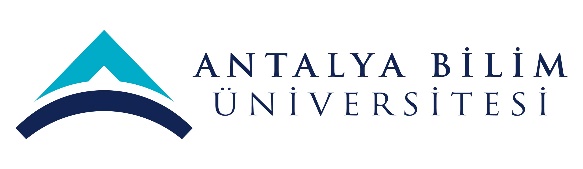 ECTS Course Description FormECTS Course Description FormECTS Course Description FormECTS Course Description FormECTS Course Description FormECTS Course Description FormECTS Course Description FormECTS Course Description FormECTS Course Description FormECTS Course Description FormECTS Course Description FormECTS Course Description FormECTS Course Description FormECTS Course Description FormECTS Course Description FormECTS Course Description FormECTS Course Description FormECTS Course Description FormECTS Course Description FormPART I ( Senate Approval)PART I ( Senate Approval)PART I ( Senate Approval)PART I ( Senate Approval)PART I ( Senate Approval)PART I ( Senate Approval)PART I ( Senate Approval)PART I ( Senate Approval)PART I ( Senate Approval)PART I ( Senate Approval)PART I ( Senate Approval)PART I ( Senate Approval)PART I ( Senate Approval)PART I ( Senate Approval)PART I ( Senate Approval)PART I ( Senate Approval)PART I ( Senate Approval)PART I ( Senate Approval)PART I ( Senate Approval)PART I ( Senate Approval)PART I ( Senate Approval)PART I ( Senate Approval)PART I ( Senate Approval)PART I ( Senate Approval)Offering School  Antalya Bilim UniversityAntalya Bilim UniversityAntalya Bilim UniversityAntalya Bilim UniversityAntalya Bilim UniversityAntalya Bilim UniversityAntalya Bilim UniversityAntalya Bilim UniversityAntalya Bilim UniversityAntalya Bilim UniversityAntalya Bilim UniversityAntalya Bilim UniversityAntalya Bilim UniversityAntalya Bilim UniversityAntalya Bilim UniversityAntalya Bilim UniversityAntalya Bilim UniversityAntalya Bilim UniversityAntalya Bilim UniversityAntalya Bilim UniversityAntalya Bilim UniversityAntalya Bilim UniversityAntalya Bilim UniversityOffering DepartmentDepartment of Political Science and International RelationsDepartment of Political Science and International RelationsDepartment of Political Science and International RelationsDepartment of Political Science and International RelationsDepartment of Political Science and International RelationsDepartment of Political Science and International RelationsDepartment of Political Science and International RelationsDepartment of Political Science and International RelationsDepartment of Political Science and International RelationsDepartment of Political Science and International RelationsDepartment of Political Science and International RelationsDepartment of Political Science and International RelationsDepartment of Political Science and International RelationsDepartment of Political Science and International RelationsDepartment of Political Science and International RelationsDepartment of Political Science and International RelationsDepartment of Political Science and International RelationsDepartment of Political Science and International RelationsDepartment of Political Science and International RelationsDepartment of Political Science and International RelationsDepartment of Political Science and International RelationsDepartment of Political Science and International RelationsDepartment of Political Science and International RelationsProgram(s) Offered toBA Political Science and International RelationsBA Political Science and International RelationsBA Political Science and International RelationsBA Political Science and International RelationsBA Political Science and International RelationsBA Political Science and International RelationsBA Political Science and International RelationsBA Political Science and International RelationsBA Political Science and International RelationsBA Political Science and International RelationsBA Political Science and International RelationsBA Political Science and International RelationsBA Political Science and International RelationsCompulsoryCompulsoryCompulsoryCompulsoryCompulsoryCompulsoryCompulsoryCompulsoryCompulsoryCompulsoryProgram(s) Offered toProgram(s) Offered toCourse Code POLS 301POLS 301POLS 301POLS 301POLS 301POLS 301POLS 301POLS 301POLS 301POLS 301POLS 301POLS 301POLS 301POLS 301POLS 301POLS 301POLS 301POLS 301POLS 301POLS 301POLS 301POLS 301POLS 301Course NameInternational Relations TheoriesInternational Relations TheoriesInternational Relations TheoriesInternational Relations TheoriesInternational Relations TheoriesInternational Relations TheoriesInternational Relations TheoriesInternational Relations TheoriesInternational Relations TheoriesInternational Relations TheoriesInternational Relations TheoriesInternational Relations TheoriesInternational Relations TheoriesInternational Relations TheoriesInternational Relations TheoriesInternational Relations TheoriesInternational Relations TheoriesInternational Relations TheoriesInternational Relations TheoriesInternational Relations TheoriesInternational Relations TheoriesInternational Relations TheoriesInternational Relations TheoriesLanguage of InstructionEnglishEnglishEnglishEnglishEnglishEnglishEnglishEnglishEnglishEnglishEnglishEnglishEnglishEnglishEnglishEnglishEnglishEnglishEnglishEnglishEnglishEnglishEnglishType of CourseLectures and seminarsLectures and seminarsLectures and seminarsLectures and seminarsLectures and seminarsLectures and seminarsLectures and seminarsLectures and seminarsLectures and seminarsLectures and seminarsLectures and seminarsLectures and seminarsLectures and seminarsLectures and seminarsLectures and seminarsLectures and seminarsLectures and seminarsLectures and seminarsLectures and seminarsLectures and seminarsLectures and seminarsLectures and seminarsLectures and seminarsLevel of CourseUndergraduateUndergraduateUndergraduateUndergraduateUndergraduateUndergraduateUndergraduateUndergraduateUndergraduateUndergraduateUndergraduateUndergraduateUndergraduateUndergraduateUndergraduateUndergraduateUndergraduateUndergraduateUndergraduateUndergraduateUndergraduateUndergraduateUndergraduateHours per WeekLecture: 3Lecture: 3Lecture: 3Lecture: 3Lecture: 3Laboratory:Laboratory:Laboratory:Laboratory:Recitation: Recitation: Practical:  Practical:  Practical:  Practical:  Studio: Studio: Studio: Other: Other: Other: Other: Other: ECTS Credit55555555555555555555555Grading ModeLetter GradeLetter GradeLetter GradeLetter GradeLetter GradeLetter GradeLetter GradeLetter GradeLetter GradeLetter GradeLetter GradeLetter GradeLetter GradeLetter GradeLetter GradeLetter GradeLetter GradeLetter GradeLetter GradeLetter GradeLetter GradeLetter GradeLetter GradePre-requisitesNoneNoneNoneNoneNoneNoneNoneNoneNoneNoneNoneNoneNoneNoneNoneNoneNoneNoneNoneNoneNoneNoneNoneCo-requisitesNoneNoneNoneNoneNoneNoneNoneNoneNoneNoneNoneNoneNoneNoneNoneNoneNoneNoneNoneNoneNoneNoneNoneRegistration RestrictionStudents must complete the courses of their first two undergraduate years.Students must complete the courses of their first two undergraduate years.Students must complete the courses of their first two undergraduate years.Students must complete the courses of their first two undergraduate years.Students must complete the courses of their first two undergraduate years.Students must complete the courses of their first two undergraduate years.Students must complete the courses of their first two undergraduate years.Students must complete the courses of their first two undergraduate years.Students must complete the courses of their first two undergraduate years.Students must complete the courses of their first two undergraduate years.Students must complete the courses of their first two undergraduate years.Students must complete the courses of their first two undergraduate years.Students must complete the courses of their first two undergraduate years.Students must complete the courses of their first two undergraduate years.Students must complete the courses of their first two undergraduate years.Students must complete the courses of their first two undergraduate years.Students must complete the courses of their first two undergraduate years.Students must complete the courses of their first two undergraduate years.Students must complete the courses of their first two undergraduate years.Students must complete the courses of their first two undergraduate years.Students must complete the courses of their first two undergraduate years.Students must complete the courses of their first two undergraduate years.Students must complete the courses of their first two undergraduate years.Educational ObjectiveThe educational objectives of the course are the following: to help students understand the main theories of international relations and how they can be applied in different contexts and case studies.  The educational objectives of the course are the following: to help students understand the main theories of international relations and how they can be applied in different contexts and case studies.  The educational objectives of the course are the following: to help students understand the main theories of international relations and how they can be applied in different contexts and case studies.  The educational objectives of the course are the following: to help students understand the main theories of international relations and how they can be applied in different contexts and case studies.  The educational objectives of the course are the following: to help students understand the main theories of international relations and how they can be applied in different contexts and case studies.  The educational objectives of the course are the following: to help students understand the main theories of international relations and how they can be applied in different contexts and case studies.  The educational objectives of the course are the following: to help students understand the main theories of international relations and how they can be applied in different contexts and case studies.  The educational objectives of the course are the following: to help students understand the main theories of international relations and how they can be applied in different contexts and case studies.  The educational objectives of the course are the following: to help students understand the main theories of international relations and how they can be applied in different contexts and case studies.  The educational objectives of the course are the following: to help students understand the main theories of international relations and how they can be applied in different contexts and case studies.  The educational objectives of the course are the following: to help students understand the main theories of international relations and how they can be applied in different contexts and case studies.  The educational objectives of the course are the following: to help students understand the main theories of international relations and how they can be applied in different contexts and case studies.  The educational objectives of the course are the following: to help students understand the main theories of international relations and how they can be applied in different contexts and case studies.  The educational objectives of the course are the following: to help students understand the main theories of international relations and how they can be applied in different contexts and case studies.  The educational objectives of the course are the following: to help students understand the main theories of international relations and how they can be applied in different contexts and case studies.  The educational objectives of the course are the following: to help students understand the main theories of international relations and how they can be applied in different contexts and case studies.  The educational objectives of the course are the following: to help students understand the main theories of international relations and how they can be applied in different contexts and case studies.  The educational objectives of the course are the following: to help students understand the main theories of international relations and how they can be applied in different contexts and case studies.  The educational objectives of the course are the following: to help students understand the main theories of international relations and how they can be applied in different contexts and case studies.  The educational objectives of the course are the following: to help students understand the main theories of international relations and how they can be applied in different contexts and case studies.  The educational objectives of the course are the following: to help students understand the main theories of international relations and how they can be applied in different contexts and case studies.  The educational objectives of the course are the following: to help students understand the main theories of international relations and how they can be applied in different contexts and case studies.  The educational objectives of the course are the following: to help students understand the main theories of international relations and how they can be applied in different contexts and case studies.  Course DescriptionThe purpose of this course is to introduce students to the theoretical and analytical lenses through which they could make sense of international relations and the evolution of the debate about external policies of states.The purpose of this course is to introduce students to the theoretical and analytical lenses through which they could make sense of international relations and the evolution of the debate about external policies of states.The purpose of this course is to introduce students to the theoretical and analytical lenses through which they could make sense of international relations and the evolution of the debate about external policies of states.The purpose of this course is to introduce students to the theoretical and analytical lenses through which they could make sense of international relations and the evolution of the debate about external policies of states.The purpose of this course is to introduce students to the theoretical and analytical lenses through which they could make sense of international relations and the evolution of the debate about external policies of states.The purpose of this course is to introduce students to the theoretical and analytical lenses through which they could make sense of international relations and the evolution of the debate about external policies of states.The purpose of this course is to introduce students to the theoretical and analytical lenses through which they could make sense of international relations and the evolution of the debate about external policies of states.The purpose of this course is to introduce students to the theoretical and analytical lenses through which they could make sense of international relations and the evolution of the debate about external policies of states.The purpose of this course is to introduce students to the theoretical and analytical lenses through which they could make sense of international relations and the evolution of the debate about external policies of states.The purpose of this course is to introduce students to the theoretical and analytical lenses through which they could make sense of international relations and the evolution of the debate about external policies of states.The purpose of this course is to introduce students to the theoretical and analytical lenses through which they could make sense of international relations and the evolution of the debate about external policies of states.The purpose of this course is to introduce students to the theoretical and analytical lenses through which they could make sense of international relations and the evolution of the debate about external policies of states.The purpose of this course is to introduce students to the theoretical and analytical lenses through which they could make sense of international relations and the evolution of the debate about external policies of states.The purpose of this course is to introduce students to the theoretical and analytical lenses through which they could make sense of international relations and the evolution of the debate about external policies of states.The purpose of this course is to introduce students to the theoretical and analytical lenses through which they could make sense of international relations and the evolution of the debate about external policies of states.The purpose of this course is to introduce students to the theoretical and analytical lenses through which they could make sense of international relations and the evolution of the debate about external policies of states.The purpose of this course is to introduce students to the theoretical and analytical lenses through which they could make sense of international relations and the evolution of the debate about external policies of states.The purpose of this course is to introduce students to the theoretical and analytical lenses through which they could make sense of international relations and the evolution of the debate about external policies of states.The purpose of this course is to introduce students to the theoretical and analytical lenses through which they could make sense of international relations and the evolution of the debate about external policies of states.The purpose of this course is to introduce students to the theoretical and analytical lenses through which they could make sense of international relations and the evolution of the debate about external policies of states.The purpose of this course is to introduce students to the theoretical and analytical lenses through which they could make sense of international relations and the evolution of the debate about external policies of states.The purpose of this course is to introduce students to the theoretical and analytical lenses through which they could make sense of international relations and the evolution of the debate about external policies of states.The purpose of this course is to introduce students to the theoretical and analytical lenses through which they could make sense of international relations and the evolution of the debate about external policies of states.Learning Outcomes LO1 LO1 LO1 Apply the main theories of International RelationsEvaluate historical evolution of key concepts of international relationsAnalyze debates of the main theories in international relationsAnalyze strategies of states in the international arenaAssess the validity of analytical distinctions, give oral presentations, and produce well-sourced argument-driven papersApply the main theories of International RelationsEvaluate historical evolution of key concepts of international relationsAnalyze debates of the main theories in international relationsAnalyze strategies of states in the international arenaAssess the validity of analytical distinctions, give oral presentations, and produce well-sourced argument-driven papersApply the main theories of International RelationsEvaluate historical evolution of key concepts of international relationsAnalyze debates of the main theories in international relationsAnalyze strategies of states in the international arenaAssess the validity of analytical distinctions, give oral presentations, and produce well-sourced argument-driven papersApply the main theories of International RelationsEvaluate historical evolution of key concepts of international relationsAnalyze debates of the main theories in international relationsAnalyze strategies of states in the international arenaAssess the validity of analytical distinctions, give oral presentations, and produce well-sourced argument-driven papersApply the main theories of International RelationsEvaluate historical evolution of key concepts of international relationsAnalyze debates of the main theories in international relationsAnalyze strategies of states in the international arenaAssess the validity of analytical distinctions, give oral presentations, and produce well-sourced argument-driven papersApply the main theories of International RelationsEvaluate historical evolution of key concepts of international relationsAnalyze debates of the main theories in international relationsAnalyze strategies of states in the international arenaAssess the validity of analytical distinctions, give oral presentations, and produce well-sourced argument-driven papersApply the main theories of International RelationsEvaluate historical evolution of key concepts of international relationsAnalyze debates of the main theories in international relationsAnalyze strategies of states in the international arenaAssess the validity of analytical distinctions, give oral presentations, and produce well-sourced argument-driven papersApply the main theories of International RelationsEvaluate historical evolution of key concepts of international relationsAnalyze debates of the main theories in international relationsAnalyze strategies of states in the international arenaAssess the validity of analytical distinctions, give oral presentations, and produce well-sourced argument-driven papersApply the main theories of International RelationsEvaluate historical evolution of key concepts of international relationsAnalyze debates of the main theories in international relationsAnalyze strategies of states in the international arenaAssess the validity of analytical distinctions, give oral presentations, and produce well-sourced argument-driven papersApply the main theories of International RelationsEvaluate historical evolution of key concepts of international relationsAnalyze debates of the main theories in international relationsAnalyze strategies of states in the international arenaAssess the validity of analytical distinctions, give oral presentations, and produce well-sourced argument-driven papersApply the main theories of International RelationsEvaluate historical evolution of key concepts of international relationsAnalyze debates of the main theories in international relationsAnalyze strategies of states in the international arenaAssess the validity of analytical distinctions, give oral presentations, and produce well-sourced argument-driven papersApply the main theories of International RelationsEvaluate historical evolution of key concepts of international relationsAnalyze debates of the main theories in international relationsAnalyze strategies of states in the international arenaAssess the validity of analytical distinctions, give oral presentations, and produce well-sourced argument-driven papersApply the main theories of International RelationsEvaluate historical evolution of key concepts of international relationsAnalyze debates of the main theories in international relationsAnalyze strategies of states in the international arenaAssess the validity of analytical distinctions, give oral presentations, and produce well-sourced argument-driven papersApply the main theories of International RelationsEvaluate historical evolution of key concepts of international relationsAnalyze debates of the main theories in international relationsAnalyze strategies of states in the international arenaAssess the validity of analytical distinctions, give oral presentations, and produce well-sourced argument-driven papersApply the main theories of International RelationsEvaluate historical evolution of key concepts of international relationsAnalyze debates of the main theories in international relationsAnalyze strategies of states in the international arenaAssess the validity of analytical distinctions, give oral presentations, and produce well-sourced argument-driven papersApply the main theories of International RelationsEvaluate historical evolution of key concepts of international relationsAnalyze debates of the main theories in international relationsAnalyze strategies of states in the international arenaAssess the validity of analytical distinctions, give oral presentations, and produce well-sourced argument-driven papersApply the main theories of International RelationsEvaluate historical evolution of key concepts of international relationsAnalyze debates of the main theories in international relationsAnalyze strategies of states in the international arenaAssess the validity of analytical distinctions, give oral presentations, and produce well-sourced argument-driven papersApply the main theories of International RelationsEvaluate historical evolution of key concepts of international relationsAnalyze debates of the main theories in international relationsAnalyze strategies of states in the international arenaAssess the validity of analytical distinctions, give oral presentations, and produce well-sourced argument-driven papersApply the main theories of International RelationsEvaluate historical evolution of key concepts of international relationsAnalyze debates of the main theories in international relationsAnalyze strategies of states in the international arenaAssess the validity of analytical distinctions, give oral presentations, and produce well-sourced argument-driven papersApply the main theories of International RelationsEvaluate historical evolution of key concepts of international relationsAnalyze debates of the main theories in international relationsAnalyze strategies of states in the international arenaAssess the validity of analytical distinctions, give oral presentations, and produce well-sourced argument-driven papersLearning Outcomes LO2 LO2 LO2 Apply the main theories of International RelationsEvaluate historical evolution of key concepts of international relationsAnalyze debates of the main theories in international relationsAnalyze strategies of states in the international arenaAssess the validity of analytical distinctions, give oral presentations, and produce well-sourced argument-driven papersApply the main theories of International RelationsEvaluate historical evolution of key concepts of international relationsAnalyze debates of the main theories in international relationsAnalyze strategies of states in the international arenaAssess the validity of analytical distinctions, give oral presentations, and produce well-sourced argument-driven papersApply the main theories of International RelationsEvaluate historical evolution of key concepts of international relationsAnalyze debates of the main theories in international relationsAnalyze strategies of states in the international arenaAssess the validity of analytical distinctions, give oral presentations, and produce well-sourced argument-driven papersApply the main theories of International RelationsEvaluate historical evolution of key concepts of international relationsAnalyze debates of the main theories in international relationsAnalyze strategies of states in the international arenaAssess the validity of analytical distinctions, give oral presentations, and produce well-sourced argument-driven papersApply the main theories of International RelationsEvaluate historical evolution of key concepts of international relationsAnalyze debates of the main theories in international relationsAnalyze strategies of states in the international arenaAssess the validity of analytical distinctions, give oral presentations, and produce well-sourced argument-driven papersApply the main theories of International RelationsEvaluate historical evolution of key concepts of international relationsAnalyze debates of the main theories in international relationsAnalyze strategies of states in the international arenaAssess the validity of analytical distinctions, give oral presentations, and produce well-sourced argument-driven papersApply the main theories of International RelationsEvaluate historical evolution of key concepts of international relationsAnalyze debates of the main theories in international relationsAnalyze strategies of states in the international arenaAssess the validity of analytical distinctions, give oral presentations, and produce well-sourced argument-driven papersApply the main theories of International RelationsEvaluate historical evolution of key concepts of international relationsAnalyze debates of the main theories in international relationsAnalyze strategies of states in the international arenaAssess the validity of analytical distinctions, give oral presentations, and produce well-sourced argument-driven papersApply the main theories of International RelationsEvaluate historical evolution of key concepts of international relationsAnalyze debates of the main theories in international relationsAnalyze strategies of states in the international arenaAssess the validity of analytical distinctions, give oral presentations, and produce well-sourced argument-driven papersApply the main theories of International RelationsEvaluate historical evolution of key concepts of international relationsAnalyze debates of the main theories in international relationsAnalyze strategies of states in the international arenaAssess the validity of analytical distinctions, give oral presentations, and produce well-sourced argument-driven papersApply the main theories of International RelationsEvaluate historical evolution of key concepts of international relationsAnalyze debates of the main theories in international relationsAnalyze strategies of states in the international arenaAssess the validity of analytical distinctions, give oral presentations, and produce well-sourced argument-driven papersApply the main theories of International RelationsEvaluate historical evolution of key concepts of international relationsAnalyze debates of the main theories in international relationsAnalyze strategies of states in the international arenaAssess the validity of analytical distinctions, give oral presentations, and produce well-sourced argument-driven papersApply the main theories of International RelationsEvaluate historical evolution of key concepts of international relationsAnalyze debates of the main theories in international relationsAnalyze strategies of states in the international arenaAssess the validity of analytical distinctions, give oral presentations, and produce well-sourced argument-driven papersApply the main theories of International RelationsEvaluate historical evolution of key concepts of international relationsAnalyze debates of the main theories in international relationsAnalyze strategies of states in the international arenaAssess the validity of analytical distinctions, give oral presentations, and produce well-sourced argument-driven papersApply the main theories of International RelationsEvaluate historical evolution of key concepts of international relationsAnalyze debates of the main theories in international relationsAnalyze strategies of states in the international arenaAssess the validity of analytical distinctions, give oral presentations, and produce well-sourced argument-driven papersApply the main theories of International RelationsEvaluate historical evolution of key concepts of international relationsAnalyze debates of the main theories in international relationsAnalyze strategies of states in the international arenaAssess the validity of analytical distinctions, give oral presentations, and produce well-sourced argument-driven papersApply the main theories of International RelationsEvaluate historical evolution of key concepts of international relationsAnalyze debates of the main theories in international relationsAnalyze strategies of states in the international arenaAssess the validity of analytical distinctions, give oral presentations, and produce well-sourced argument-driven papersApply the main theories of International RelationsEvaluate historical evolution of key concepts of international relationsAnalyze debates of the main theories in international relationsAnalyze strategies of states in the international arenaAssess the validity of analytical distinctions, give oral presentations, and produce well-sourced argument-driven papersApply the main theories of International RelationsEvaluate historical evolution of key concepts of international relationsAnalyze debates of the main theories in international relationsAnalyze strategies of states in the international arenaAssess the validity of analytical distinctions, give oral presentations, and produce well-sourced argument-driven papersApply the main theories of International RelationsEvaluate historical evolution of key concepts of international relationsAnalyze debates of the main theories in international relationsAnalyze strategies of states in the international arenaAssess the validity of analytical distinctions, give oral presentations, and produce well-sourced argument-driven papersLearning Outcomes LO3 LO3 LO3 Apply the main theories of International RelationsEvaluate historical evolution of key concepts of international relationsAnalyze debates of the main theories in international relationsAnalyze strategies of states in the international arenaAssess the validity of analytical distinctions, give oral presentations, and produce well-sourced argument-driven papersApply the main theories of International RelationsEvaluate historical evolution of key concepts of international relationsAnalyze debates of the main theories in international relationsAnalyze strategies of states in the international arenaAssess the validity of analytical distinctions, give oral presentations, and produce well-sourced argument-driven papersApply the main theories of International RelationsEvaluate historical evolution of key concepts of international relationsAnalyze debates of the main theories in international relationsAnalyze strategies of states in the international arenaAssess the validity of analytical distinctions, give oral presentations, and produce well-sourced argument-driven papersApply the main theories of International RelationsEvaluate historical evolution of key concepts of international relationsAnalyze debates of the main theories in international relationsAnalyze strategies of states in the international arenaAssess the validity of analytical distinctions, give oral presentations, and produce well-sourced argument-driven papersApply the main theories of International RelationsEvaluate historical evolution of key concepts of international relationsAnalyze debates of the main theories in international relationsAnalyze strategies of states in the international arenaAssess the validity of analytical distinctions, give oral presentations, and produce well-sourced argument-driven papersApply the main theories of International RelationsEvaluate historical evolution of key concepts of international relationsAnalyze debates of the main theories in international relationsAnalyze strategies of states in the international arenaAssess the validity of analytical distinctions, give oral presentations, and produce well-sourced argument-driven papersApply the main theories of International RelationsEvaluate historical evolution of key concepts of international relationsAnalyze debates of the main theories in international relationsAnalyze strategies of states in the international arenaAssess the validity of analytical distinctions, give oral presentations, and produce well-sourced argument-driven papersApply the main theories of International RelationsEvaluate historical evolution of key concepts of international relationsAnalyze debates of the main theories in international relationsAnalyze strategies of states in the international arenaAssess the validity of analytical distinctions, give oral presentations, and produce well-sourced argument-driven papersApply the main theories of International RelationsEvaluate historical evolution of key concepts of international relationsAnalyze debates of the main theories in international relationsAnalyze strategies of states in the international arenaAssess the validity of analytical distinctions, give oral presentations, and produce well-sourced argument-driven papersApply the main theories of International RelationsEvaluate historical evolution of key concepts of international relationsAnalyze debates of the main theories in international relationsAnalyze strategies of states in the international arenaAssess the validity of analytical distinctions, give oral presentations, and produce well-sourced argument-driven papersApply the main theories of International RelationsEvaluate historical evolution of key concepts of international relationsAnalyze debates of the main theories in international relationsAnalyze strategies of states in the international arenaAssess the validity of analytical distinctions, give oral presentations, and produce well-sourced argument-driven papersApply the main theories of International RelationsEvaluate historical evolution of key concepts of international relationsAnalyze debates of the main theories in international relationsAnalyze strategies of states in the international arenaAssess the validity of analytical distinctions, give oral presentations, and produce well-sourced argument-driven papersApply the main theories of International RelationsEvaluate historical evolution of key concepts of international relationsAnalyze debates of the main theories in international relationsAnalyze strategies of states in the international arenaAssess the validity of analytical distinctions, give oral presentations, and produce well-sourced argument-driven papersApply the main theories of International RelationsEvaluate historical evolution of key concepts of international relationsAnalyze debates of the main theories in international relationsAnalyze strategies of states in the international arenaAssess the validity of analytical distinctions, give oral presentations, and produce well-sourced argument-driven papersApply the main theories of International RelationsEvaluate historical evolution of key concepts of international relationsAnalyze debates of the main theories in international relationsAnalyze strategies of states in the international arenaAssess the validity of analytical distinctions, give oral presentations, and produce well-sourced argument-driven papersApply the main theories of International RelationsEvaluate historical evolution of key concepts of international relationsAnalyze debates of the main theories in international relationsAnalyze strategies of states in the international arenaAssess the validity of analytical distinctions, give oral presentations, and produce well-sourced argument-driven papersApply the main theories of International RelationsEvaluate historical evolution of key concepts of international relationsAnalyze debates of the main theories in international relationsAnalyze strategies of states in the international arenaAssess the validity of analytical distinctions, give oral presentations, and produce well-sourced argument-driven papersApply the main theories of International RelationsEvaluate historical evolution of key concepts of international relationsAnalyze debates of the main theories in international relationsAnalyze strategies of states in the international arenaAssess the validity of analytical distinctions, give oral presentations, and produce well-sourced argument-driven papersApply the main theories of International RelationsEvaluate historical evolution of key concepts of international relationsAnalyze debates of the main theories in international relationsAnalyze strategies of states in the international arenaAssess the validity of analytical distinctions, give oral presentations, and produce well-sourced argument-driven papersApply the main theories of International RelationsEvaluate historical evolution of key concepts of international relationsAnalyze debates of the main theories in international relationsAnalyze strategies of states in the international arenaAssess the validity of analytical distinctions, give oral presentations, and produce well-sourced argument-driven papersLearning Outcomes LO4 LO4 LO4 Apply the main theories of International RelationsEvaluate historical evolution of key concepts of international relationsAnalyze debates of the main theories in international relationsAnalyze strategies of states in the international arenaAssess the validity of analytical distinctions, give oral presentations, and produce well-sourced argument-driven papersApply the main theories of International RelationsEvaluate historical evolution of key concepts of international relationsAnalyze debates of the main theories in international relationsAnalyze strategies of states in the international arenaAssess the validity of analytical distinctions, give oral presentations, and produce well-sourced argument-driven papersApply the main theories of International RelationsEvaluate historical evolution of key concepts of international relationsAnalyze debates of the main theories in international relationsAnalyze strategies of states in the international arenaAssess the validity of analytical distinctions, give oral presentations, and produce well-sourced argument-driven papersApply the main theories of International RelationsEvaluate historical evolution of key concepts of international relationsAnalyze debates of the main theories in international relationsAnalyze strategies of states in the international arenaAssess the validity of analytical distinctions, give oral presentations, and produce well-sourced argument-driven papersApply the main theories of International RelationsEvaluate historical evolution of key concepts of international relationsAnalyze debates of the main theories in international relationsAnalyze strategies of states in the international arenaAssess the validity of analytical distinctions, give oral presentations, and produce well-sourced argument-driven papersApply the main theories of International RelationsEvaluate historical evolution of key concepts of international relationsAnalyze debates of the main theories in international relationsAnalyze strategies of states in the international arenaAssess the validity of analytical distinctions, give oral presentations, and produce well-sourced argument-driven papersApply the main theories of International RelationsEvaluate historical evolution of key concepts of international relationsAnalyze debates of the main theories in international relationsAnalyze strategies of states in the international arenaAssess the validity of analytical distinctions, give oral presentations, and produce well-sourced argument-driven papersApply the main theories of International RelationsEvaluate historical evolution of key concepts of international relationsAnalyze debates of the main theories in international relationsAnalyze strategies of states in the international arenaAssess the validity of analytical distinctions, give oral presentations, and produce well-sourced argument-driven papersApply the main theories of International RelationsEvaluate historical evolution of key concepts of international relationsAnalyze debates of the main theories in international relationsAnalyze strategies of states in the international arenaAssess the validity of analytical distinctions, give oral presentations, and produce well-sourced argument-driven papersApply the main theories of International RelationsEvaluate historical evolution of key concepts of international relationsAnalyze debates of the main theories in international relationsAnalyze strategies of states in the international arenaAssess the validity of analytical distinctions, give oral presentations, and produce well-sourced argument-driven papersApply the main theories of International RelationsEvaluate historical evolution of key concepts of international relationsAnalyze debates of the main theories in international relationsAnalyze strategies of states in the international arenaAssess the validity of analytical distinctions, give oral presentations, and produce well-sourced argument-driven papersApply the main theories of International RelationsEvaluate historical evolution of key concepts of international relationsAnalyze debates of the main theories in international relationsAnalyze strategies of states in the international arenaAssess the validity of analytical distinctions, give oral presentations, and produce well-sourced argument-driven papersApply the main theories of International RelationsEvaluate historical evolution of key concepts of international relationsAnalyze debates of the main theories in international relationsAnalyze strategies of states in the international arenaAssess the validity of analytical distinctions, give oral presentations, and produce well-sourced argument-driven papersApply the main theories of International RelationsEvaluate historical evolution of key concepts of international relationsAnalyze debates of the main theories in international relationsAnalyze strategies of states in the international arenaAssess the validity of analytical distinctions, give oral presentations, and produce well-sourced argument-driven papersApply the main theories of International RelationsEvaluate historical evolution of key concepts of international relationsAnalyze debates of the main theories in international relationsAnalyze strategies of states in the international arenaAssess the validity of analytical distinctions, give oral presentations, and produce well-sourced argument-driven papersApply the main theories of International RelationsEvaluate historical evolution of key concepts of international relationsAnalyze debates of the main theories in international relationsAnalyze strategies of states in the international arenaAssess the validity of analytical distinctions, give oral presentations, and produce well-sourced argument-driven papersApply the main theories of International RelationsEvaluate historical evolution of key concepts of international relationsAnalyze debates of the main theories in international relationsAnalyze strategies of states in the international arenaAssess the validity of analytical distinctions, give oral presentations, and produce well-sourced argument-driven papersApply the main theories of International RelationsEvaluate historical evolution of key concepts of international relationsAnalyze debates of the main theories in international relationsAnalyze strategies of states in the international arenaAssess the validity of analytical distinctions, give oral presentations, and produce well-sourced argument-driven papersApply the main theories of International RelationsEvaluate historical evolution of key concepts of international relationsAnalyze debates of the main theories in international relationsAnalyze strategies of states in the international arenaAssess the validity of analytical distinctions, give oral presentations, and produce well-sourced argument-driven papersApply the main theories of International RelationsEvaluate historical evolution of key concepts of international relationsAnalyze debates of the main theories in international relationsAnalyze strategies of states in the international arenaAssess the validity of analytical distinctions, give oral presentations, and produce well-sourced argument-driven papersLearning Outcomes LO5 LO5 LO5 Apply the main theories of International RelationsEvaluate historical evolution of key concepts of international relationsAnalyze debates of the main theories in international relationsAnalyze strategies of states in the international arenaAssess the validity of analytical distinctions, give oral presentations, and produce well-sourced argument-driven papersApply the main theories of International RelationsEvaluate historical evolution of key concepts of international relationsAnalyze debates of the main theories in international relationsAnalyze strategies of states in the international arenaAssess the validity of analytical distinctions, give oral presentations, and produce well-sourced argument-driven papersApply the main theories of International RelationsEvaluate historical evolution of key concepts of international relationsAnalyze debates of the main theories in international relationsAnalyze strategies of states in the international arenaAssess the validity of analytical distinctions, give oral presentations, and produce well-sourced argument-driven papersApply the main theories of International RelationsEvaluate historical evolution of key concepts of international relationsAnalyze debates of the main theories in international relationsAnalyze strategies of states in the international arenaAssess the validity of analytical distinctions, give oral presentations, and produce well-sourced argument-driven papersApply the main theories of International RelationsEvaluate historical evolution of key concepts of international relationsAnalyze debates of the main theories in international relationsAnalyze strategies of states in the international arenaAssess the validity of analytical distinctions, give oral presentations, and produce well-sourced argument-driven papersApply the main theories of International RelationsEvaluate historical evolution of key concepts of international relationsAnalyze debates of the main theories in international relationsAnalyze strategies of states in the international arenaAssess the validity of analytical distinctions, give oral presentations, and produce well-sourced argument-driven papersApply the main theories of International RelationsEvaluate historical evolution of key concepts of international relationsAnalyze debates of the main theories in international relationsAnalyze strategies of states in the international arenaAssess the validity of analytical distinctions, give oral presentations, and produce well-sourced argument-driven papersApply the main theories of International RelationsEvaluate historical evolution of key concepts of international relationsAnalyze debates of the main theories in international relationsAnalyze strategies of states in the international arenaAssess the validity of analytical distinctions, give oral presentations, and produce well-sourced argument-driven papersApply the main theories of International RelationsEvaluate historical evolution of key concepts of international relationsAnalyze debates of the main theories in international relationsAnalyze strategies of states in the international arenaAssess the validity of analytical distinctions, give oral presentations, and produce well-sourced argument-driven papersApply the main theories of International RelationsEvaluate historical evolution of key concepts of international relationsAnalyze debates of the main theories in international relationsAnalyze strategies of states in the international arenaAssess the validity of analytical distinctions, give oral presentations, and produce well-sourced argument-driven papersApply the main theories of International RelationsEvaluate historical evolution of key concepts of international relationsAnalyze debates of the main theories in international relationsAnalyze strategies of states in the international arenaAssess the validity of analytical distinctions, give oral presentations, and produce well-sourced argument-driven papersApply the main theories of International RelationsEvaluate historical evolution of key concepts of international relationsAnalyze debates of the main theories in international relationsAnalyze strategies of states in the international arenaAssess the validity of analytical distinctions, give oral presentations, and produce well-sourced argument-driven papersApply the main theories of International RelationsEvaluate historical evolution of key concepts of international relationsAnalyze debates of the main theories in international relationsAnalyze strategies of states in the international arenaAssess the validity of analytical distinctions, give oral presentations, and produce well-sourced argument-driven papersApply the main theories of International RelationsEvaluate historical evolution of key concepts of international relationsAnalyze debates of the main theories in international relationsAnalyze strategies of states in the international arenaAssess the validity of analytical distinctions, give oral presentations, and produce well-sourced argument-driven papersApply the main theories of International RelationsEvaluate historical evolution of key concepts of international relationsAnalyze debates of the main theories in international relationsAnalyze strategies of states in the international arenaAssess the validity of analytical distinctions, give oral presentations, and produce well-sourced argument-driven papersApply the main theories of International RelationsEvaluate historical evolution of key concepts of international relationsAnalyze debates of the main theories in international relationsAnalyze strategies of states in the international arenaAssess the validity of analytical distinctions, give oral presentations, and produce well-sourced argument-driven papersApply the main theories of International RelationsEvaluate historical evolution of key concepts of international relationsAnalyze debates of the main theories in international relationsAnalyze strategies of states in the international arenaAssess the validity of analytical distinctions, give oral presentations, and produce well-sourced argument-driven papersApply the main theories of International RelationsEvaluate historical evolution of key concepts of international relationsAnalyze debates of the main theories in international relationsAnalyze strategies of states in the international arenaAssess the validity of analytical distinctions, give oral presentations, and produce well-sourced argument-driven papersApply the main theories of International RelationsEvaluate historical evolution of key concepts of international relationsAnalyze debates of the main theories in international relationsAnalyze strategies of states in the international arenaAssess the validity of analytical distinctions, give oral presentations, and produce well-sourced argument-driven papersApply the main theories of International RelationsEvaluate historical evolution of key concepts of international relationsAnalyze debates of the main theories in international relationsAnalyze strategies of states in the international arenaAssess the validity of analytical distinctions, give oral presentations, and produce well-sourced argument-driven papersLearning Outcomes LO6LO6LO6Apply the main theories of International RelationsEvaluate historical evolution of key concepts of international relationsAnalyze debates of the main theories in international relationsAnalyze strategies of states in the international arenaAssess the validity of analytical distinctions, give oral presentations, and produce well-sourced argument-driven papersApply the main theories of International RelationsEvaluate historical evolution of key concepts of international relationsAnalyze debates of the main theories in international relationsAnalyze strategies of states in the international arenaAssess the validity of analytical distinctions, give oral presentations, and produce well-sourced argument-driven papersApply the main theories of International RelationsEvaluate historical evolution of key concepts of international relationsAnalyze debates of the main theories in international relationsAnalyze strategies of states in the international arenaAssess the validity of analytical distinctions, give oral presentations, and produce well-sourced argument-driven papersApply the main theories of International RelationsEvaluate historical evolution of key concepts of international relationsAnalyze debates of the main theories in international relationsAnalyze strategies of states in the international arenaAssess the validity of analytical distinctions, give oral presentations, and produce well-sourced argument-driven papersApply the main theories of International RelationsEvaluate historical evolution of key concepts of international relationsAnalyze debates of the main theories in international relationsAnalyze strategies of states in the international arenaAssess the validity of analytical distinctions, give oral presentations, and produce well-sourced argument-driven papersApply the main theories of International RelationsEvaluate historical evolution of key concepts of international relationsAnalyze debates of the main theories in international relationsAnalyze strategies of states in the international arenaAssess the validity of analytical distinctions, give oral presentations, and produce well-sourced argument-driven papersApply the main theories of International RelationsEvaluate historical evolution of key concepts of international relationsAnalyze debates of the main theories in international relationsAnalyze strategies of states in the international arenaAssess the validity of analytical distinctions, give oral presentations, and produce well-sourced argument-driven papersApply the main theories of International RelationsEvaluate historical evolution of key concepts of international relationsAnalyze debates of the main theories in international relationsAnalyze strategies of states in the international arenaAssess the validity of analytical distinctions, give oral presentations, and produce well-sourced argument-driven papersApply the main theories of International RelationsEvaluate historical evolution of key concepts of international relationsAnalyze debates of the main theories in international relationsAnalyze strategies of states in the international arenaAssess the validity of analytical distinctions, give oral presentations, and produce well-sourced argument-driven papersApply the main theories of International RelationsEvaluate historical evolution of key concepts of international relationsAnalyze debates of the main theories in international relationsAnalyze strategies of states in the international arenaAssess the validity of analytical distinctions, give oral presentations, and produce well-sourced argument-driven papersApply the main theories of International RelationsEvaluate historical evolution of key concepts of international relationsAnalyze debates of the main theories in international relationsAnalyze strategies of states in the international arenaAssess the validity of analytical distinctions, give oral presentations, and produce well-sourced argument-driven papersApply the main theories of International RelationsEvaluate historical evolution of key concepts of international relationsAnalyze debates of the main theories in international relationsAnalyze strategies of states in the international arenaAssess the validity of analytical distinctions, give oral presentations, and produce well-sourced argument-driven papersApply the main theories of International RelationsEvaluate historical evolution of key concepts of international relationsAnalyze debates of the main theories in international relationsAnalyze strategies of states in the international arenaAssess the validity of analytical distinctions, give oral presentations, and produce well-sourced argument-driven papersApply the main theories of International RelationsEvaluate historical evolution of key concepts of international relationsAnalyze debates of the main theories in international relationsAnalyze strategies of states in the international arenaAssess the validity of analytical distinctions, give oral presentations, and produce well-sourced argument-driven papersApply the main theories of International RelationsEvaluate historical evolution of key concepts of international relationsAnalyze debates of the main theories in international relationsAnalyze strategies of states in the international arenaAssess the validity of analytical distinctions, give oral presentations, and produce well-sourced argument-driven papersApply the main theories of International RelationsEvaluate historical evolution of key concepts of international relationsAnalyze debates of the main theories in international relationsAnalyze strategies of states in the international arenaAssess the validity of analytical distinctions, give oral presentations, and produce well-sourced argument-driven papersApply the main theories of International RelationsEvaluate historical evolution of key concepts of international relationsAnalyze debates of the main theories in international relationsAnalyze strategies of states in the international arenaAssess the validity of analytical distinctions, give oral presentations, and produce well-sourced argument-driven papersApply the main theories of International RelationsEvaluate historical evolution of key concepts of international relationsAnalyze debates of the main theories in international relationsAnalyze strategies of states in the international arenaAssess the validity of analytical distinctions, give oral presentations, and produce well-sourced argument-driven papersApply the main theories of International RelationsEvaluate historical evolution of key concepts of international relationsAnalyze debates of the main theories in international relationsAnalyze strategies of states in the international arenaAssess the validity of analytical distinctions, give oral presentations, and produce well-sourced argument-driven papersApply the main theories of International RelationsEvaluate historical evolution of key concepts of international relationsAnalyze debates of the main theories in international relationsAnalyze strategies of states in the international arenaAssess the validity of analytical distinctions, give oral presentations, and produce well-sourced argument-driven papersLearning Outcomes n..n..n..Apply the main theories of International RelationsEvaluate historical evolution of key concepts of international relationsAnalyze debates of the main theories in international relationsAnalyze strategies of states in the international arenaAssess the validity of analytical distinctions, give oral presentations, and produce well-sourced argument-driven papersApply the main theories of International RelationsEvaluate historical evolution of key concepts of international relationsAnalyze debates of the main theories in international relationsAnalyze strategies of states in the international arenaAssess the validity of analytical distinctions, give oral presentations, and produce well-sourced argument-driven papersApply the main theories of International RelationsEvaluate historical evolution of key concepts of international relationsAnalyze debates of the main theories in international relationsAnalyze strategies of states in the international arenaAssess the validity of analytical distinctions, give oral presentations, and produce well-sourced argument-driven papersApply the main theories of International RelationsEvaluate historical evolution of key concepts of international relationsAnalyze debates of the main theories in international relationsAnalyze strategies of states in the international arenaAssess the validity of analytical distinctions, give oral presentations, and produce well-sourced argument-driven papersApply the main theories of International RelationsEvaluate historical evolution of key concepts of international relationsAnalyze debates of the main theories in international relationsAnalyze strategies of states in the international arenaAssess the validity of analytical distinctions, give oral presentations, and produce well-sourced argument-driven papersApply the main theories of International RelationsEvaluate historical evolution of key concepts of international relationsAnalyze debates of the main theories in international relationsAnalyze strategies of states in the international arenaAssess the validity of analytical distinctions, give oral presentations, and produce well-sourced argument-driven papersApply the main theories of International RelationsEvaluate historical evolution of key concepts of international relationsAnalyze debates of the main theories in international relationsAnalyze strategies of states in the international arenaAssess the validity of analytical distinctions, give oral presentations, and produce well-sourced argument-driven papersApply the main theories of International RelationsEvaluate historical evolution of key concepts of international relationsAnalyze debates of the main theories in international relationsAnalyze strategies of states in the international arenaAssess the validity of analytical distinctions, give oral presentations, and produce well-sourced argument-driven papersApply the main theories of International RelationsEvaluate historical evolution of key concepts of international relationsAnalyze debates of the main theories in international relationsAnalyze strategies of states in the international arenaAssess the validity of analytical distinctions, give oral presentations, and produce well-sourced argument-driven papersApply the main theories of International RelationsEvaluate historical evolution of key concepts of international relationsAnalyze debates of the main theories in international relationsAnalyze strategies of states in the international arenaAssess the validity of analytical distinctions, give oral presentations, and produce well-sourced argument-driven papersApply the main theories of International RelationsEvaluate historical evolution of key concepts of international relationsAnalyze debates of the main theories in international relationsAnalyze strategies of states in the international arenaAssess the validity of analytical distinctions, give oral presentations, and produce well-sourced argument-driven papersApply the main theories of International RelationsEvaluate historical evolution of key concepts of international relationsAnalyze debates of the main theories in international relationsAnalyze strategies of states in the international arenaAssess the validity of analytical distinctions, give oral presentations, and produce well-sourced argument-driven papersApply the main theories of International RelationsEvaluate historical evolution of key concepts of international relationsAnalyze debates of the main theories in international relationsAnalyze strategies of states in the international arenaAssess the validity of analytical distinctions, give oral presentations, and produce well-sourced argument-driven papersApply the main theories of International RelationsEvaluate historical evolution of key concepts of international relationsAnalyze debates of the main theories in international relationsAnalyze strategies of states in the international arenaAssess the validity of analytical distinctions, give oral presentations, and produce well-sourced argument-driven papersApply the main theories of International RelationsEvaluate historical evolution of key concepts of international relationsAnalyze debates of the main theories in international relationsAnalyze strategies of states in the international arenaAssess the validity of analytical distinctions, give oral presentations, and produce well-sourced argument-driven papersApply the main theories of International RelationsEvaluate historical evolution of key concepts of international relationsAnalyze debates of the main theories in international relationsAnalyze strategies of states in the international arenaAssess the validity of analytical distinctions, give oral presentations, and produce well-sourced argument-driven papersApply the main theories of International RelationsEvaluate historical evolution of key concepts of international relationsAnalyze debates of the main theories in international relationsAnalyze strategies of states in the international arenaAssess the validity of analytical distinctions, give oral presentations, and produce well-sourced argument-driven papersApply the main theories of International RelationsEvaluate historical evolution of key concepts of international relationsAnalyze debates of the main theories in international relationsAnalyze strategies of states in the international arenaAssess the validity of analytical distinctions, give oral presentations, and produce well-sourced argument-driven papersApply the main theories of International RelationsEvaluate historical evolution of key concepts of international relationsAnalyze debates of the main theories in international relationsAnalyze strategies of states in the international arenaAssess the validity of analytical distinctions, give oral presentations, and produce well-sourced argument-driven papersApply the main theories of International RelationsEvaluate historical evolution of key concepts of international relationsAnalyze debates of the main theories in international relationsAnalyze strategies of states in the international arenaAssess the validity of analytical distinctions, give oral presentations, and produce well-sourced argument-driven papersPART II ( Faculty Board Approval)PART II ( Faculty Board Approval)PART II ( Faculty Board Approval)PART II ( Faculty Board Approval)PART II ( Faculty Board Approval)PART II ( Faculty Board Approval)PART II ( Faculty Board Approval)PART II ( Faculty Board Approval)PART II ( Faculty Board Approval)PART II ( Faculty Board Approval)PART II ( Faculty Board Approval)PART II ( Faculty Board Approval)PART II ( Faculty Board Approval)PART II ( Faculty Board Approval)PART II ( Faculty Board Approval)PART II ( Faculty Board Approval)PART II ( Faculty Board Approval)PART II ( Faculty Board Approval)PART II ( Faculty Board Approval)PART II ( Faculty Board Approval)PART II ( Faculty Board Approval)PART II ( Faculty Board Approval)PART II ( Faculty Board Approval)PART II ( Faculty Board Approval)Basic Outcomes (University-wide)Basic Outcomes (University-wide)No.Program OutcomesProgram OutcomesProgram OutcomesProgram OutcomesProgram OutcomesProgram OutcomesProgram OutcomesProgram OutcomesProgram OutcomesProgram OutcomesLO1LO1LO2LO2LO3LO4LO4LO4LO5LO5LO6Basic Outcomes (University-wide)Basic Outcomes (University-wide)PO1Ability to communicate effectively  and write and present a report in Turkish and English. Ability to communicate effectively  and write and present a report in Turkish and English. Ability to communicate effectively  and write and present a report in Turkish and English. Ability to communicate effectively  and write and present a report in Turkish and English. Ability to communicate effectively  and write and present a report in Turkish and English. Ability to communicate effectively  and write and present a report in Turkish and English. Ability to communicate effectively  and write and present a report in Turkish and English. Ability to communicate effectively  and write and present a report in Turkish and English. Ability to communicate effectively  and write and present a report in Turkish and English. Ability to communicate effectively  and write and present a report in Turkish and English.  X XXXXXXXXXBasic Outcomes (University-wide)Basic Outcomes (University-wide)PO2Ability to work individually, and in intra-disciplinary and multi-disciplinary teams.Ability to work individually, and in intra-disciplinary and multi-disciplinary teams.Ability to work individually, and in intra-disciplinary and multi-disciplinary teams.Ability to work individually, and in intra-disciplinary and multi-disciplinary teams.Ability to work individually, and in intra-disciplinary and multi-disciplinary teams.Ability to work individually, and in intra-disciplinary and multi-disciplinary teams.Ability to work individually, and in intra-disciplinary and multi-disciplinary teams.Ability to work individually, and in intra-disciplinary and multi-disciplinary teams.Ability to work individually, and in intra-disciplinary and multi-disciplinary teams.Ability to work individually, and in intra-disciplinary and multi-disciplinary teams.XXXXXXXXXXBasic Outcomes (University-wide)Basic Outcomes (University-wide)PO3Recognition of the need for life-long learning and ability to access information , follow developments in science and technology, and continually reinvent oneself.Recognition of the need for life-long learning and ability to access information , follow developments in science and technology, and continually reinvent oneself.Recognition of the need for life-long learning and ability to access information , follow developments in science and technology, and continually reinvent oneself.Recognition of the need for life-long learning and ability to access information , follow developments in science and technology, and continually reinvent oneself.Recognition of the need for life-long learning and ability to access information , follow developments in science and technology, and continually reinvent oneself.Recognition of the need for life-long learning and ability to access information , follow developments in science and technology, and continually reinvent oneself.Recognition of the need for life-long learning and ability to access information , follow developments in science and technology, and continually reinvent oneself.Recognition of the need for life-long learning and ability to access information , follow developments in science and technology, and continually reinvent oneself.Recognition of the need for life-long learning and ability to access information , follow developments in science and technology, and continually reinvent oneself.Recognition of the need for life-long learning and ability to access information , follow developments in science and technology, and continually reinvent oneself.XXXXXXXXXXBasic Outcomes (University-wide)Basic Outcomes (University-wide)PO4Knowledge of project management, risk management, innovation and change management, entrepreneurship, and sustainable development.Knowledge of project management, risk management, innovation and change management, entrepreneurship, and sustainable development.Knowledge of project management, risk management, innovation and change management, entrepreneurship, and sustainable development.Knowledge of project management, risk management, innovation and change management, entrepreneurship, and sustainable development.Knowledge of project management, risk management, innovation and change management, entrepreneurship, and sustainable development.Knowledge of project management, risk management, innovation and change management, entrepreneurship, and sustainable development.Knowledge of project management, risk management, innovation and change management, entrepreneurship, and sustainable development.Knowledge of project management, risk management, innovation and change management, entrepreneurship, and sustainable development.Knowledge of project management, risk management, innovation and change management, entrepreneurship, and sustainable development.Knowledge of project management, risk management, innovation and change management, entrepreneurship, and sustainable development.XBasic Outcomes (University-wide)Basic Outcomes (University-wide)PO5Awareness of sectors and ability to prepare a business plan.Awareness of sectors and ability to prepare a business plan.Awareness of sectors and ability to prepare a business plan.Awareness of sectors and ability to prepare a business plan.Awareness of sectors and ability to prepare a business plan.Awareness of sectors and ability to prepare a business plan.Awareness of sectors and ability to prepare a business plan.Awareness of sectors and ability to prepare a business plan.Awareness of sectors and ability to prepare a business plan.Awareness of sectors and ability to prepare a business plan.Basic Outcomes (University-wide)Basic Outcomes (University-wide)PO6Understanding of professional and ethical responsibility and demonstrating ethical behavior.Understanding of professional and ethical responsibility and demonstrating ethical behavior.Understanding of professional and ethical responsibility and demonstrating ethical behavior.Understanding of professional and ethical responsibility and demonstrating ethical behavior.Understanding of professional and ethical responsibility and demonstrating ethical behavior.Understanding of professional and ethical responsibility and demonstrating ethical behavior.Understanding of professional and ethical responsibility and demonstrating ethical behavior.Understanding of professional and ethical responsibility and demonstrating ethical behavior.Understanding of professional and ethical responsibility and demonstrating ethical behavior.Understanding of professional and ethical responsibility and demonstrating ethical behavior.XXXXXXXXXXFaculty Specific OutcomesFaculty Specific OutcomesPO7Knowledge of social science research design and executionKnowledge of social science research design and executionKnowledge of social science research design and executionKnowledge of social science research design and executionKnowledge of social science research design and executionKnowledge of social science research design and executionKnowledge of social science research design and executionKnowledge of social science research design and executionKnowledge of social science research design and executionKnowledge of social science research design and executionXXXXXXXXXXFaculty Specific OutcomesFaculty Specific OutcomesPO8Understanding of mathematics, statistics and economics as it relates to each disciplineUnderstanding of mathematics, statistics and economics as it relates to each disciplineUnderstanding of mathematics, statistics and economics as it relates to each disciplineUnderstanding of mathematics, statistics and economics as it relates to each disciplineUnderstanding of mathematics, statistics and economics as it relates to each disciplineUnderstanding of mathematics, statistics and economics as it relates to each disciplineUnderstanding of mathematics, statistics and economics as it relates to each disciplineUnderstanding of mathematics, statistics and economics as it relates to each disciplineUnderstanding of mathematics, statistics and economics as it relates to each disciplineUnderstanding of mathematics, statistics and economics as it relates to each disciplineFaculty Specific OutcomesFaculty Specific OutcomesPO9Awareness of inter-disciplinary approaches in social sciencesAwareness of inter-disciplinary approaches in social sciencesAwareness of inter-disciplinary approaches in social sciencesAwareness of inter-disciplinary approaches in social sciencesAwareness of inter-disciplinary approaches in social sciencesAwareness of inter-disciplinary approaches in social sciencesAwareness of inter-disciplinary approaches in social sciencesAwareness of inter-disciplinary approaches in social sciencesAwareness of inter-disciplinary approaches in social sciencesAwareness of inter-disciplinary approaches in social sciencesXXXFaculty Specific OutcomesFaculty Specific OutcomesPO10Ability to relate different issues in the social sciences to contemporary eventsAbility to relate different issues in the social sciences to contemporary eventsAbility to relate different issues in the social sciences to contemporary eventsAbility to relate different issues in the social sciences to contemporary eventsAbility to relate different issues in the social sciences to contemporary eventsAbility to relate different issues in the social sciences to contemporary eventsAbility to relate different issues in the social sciences to contemporary eventsAbility to relate different issues in the social sciences to contemporary eventsAbility to relate different issues in the social sciences to contemporary eventsAbility to relate different issues in the social sciences to contemporary eventsXXXXXXXXXXFaculty Specific OutcomesFaculty Specific OutcomesPO11Ability to analyze in written and oral form issues related to the social sciencesAbility to analyze in written and oral form issues related to the social sciencesAbility to analyze in written and oral form issues related to the social sciencesAbility to analyze in written and oral form issues related to the social sciencesAbility to analyze in written and oral form issues related to the social sciencesAbility to analyze in written and oral form issues related to the social sciencesAbility to analyze in written and oral form issues related to the social sciencesAbility to analyze in written and oral form issues related to the social sciencesAbility to analyze in written and oral form issues related to the social sciencesAbility to analyze in written and oral form issues related to the social sciencesXXXXXXXXXXDiscipline Specific Outcomes (program)Discipline Specific Outcomes (program)PO12Understanding of the philosophical and theoretical foundations of political scienceUnderstanding of the philosophical and theoretical foundations of political scienceUnderstanding of the philosophical and theoretical foundations of political scienceUnderstanding of the philosophical and theoretical foundations of political scienceUnderstanding of the philosophical and theoretical foundations of political scienceUnderstanding of the philosophical and theoretical foundations of political scienceUnderstanding of the philosophical and theoretical foundations of political scienceUnderstanding of the philosophical and theoretical foundations of political scienceUnderstanding of the philosophical and theoretical foundations of political scienceUnderstanding of the philosophical and theoretical foundations of political science   X   XDiscipline Specific Outcomes (program)Discipline Specific Outcomes (program)PO13Understanding of the philosophical and theoretical foundations of international relationsUnderstanding of the philosophical and theoretical foundations of international relationsUnderstanding of the philosophical and theoretical foundations of international relationsUnderstanding of the philosophical and theoretical foundations of international relationsUnderstanding of the philosophical and theoretical foundations of international relationsUnderstanding of the philosophical and theoretical foundations of international relationsUnderstanding of the philosophical and theoretical foundations of international relationsUnderstanding of the philosophical and theoretical foundations of international relationsUnderstanding of the philosophical and theoretical foundations of international relationsUnderstanding of the philosophical and theoretical foundations of international relationsXXXXXXXXXXDiscipline Specific Outcomes (program)Discipline Specific Outcomes (program)PO14Understanding of the social and historical dynamics that inform political processes at domestic and international levelsUnderstanding of the social and historical dynamics that inform political processes at domestic and international levelsUnderstanding of the social and historical dynamics that inform political processes at domestic and international levelsUnderstanding of the social and historical dynamics that inform political processes at domestic and international levelsUnderstanding of the social and historical dynamics that inform political processes at domestic and international levelsUnderstanding of the social and historical dynamics that inform political processes at domestic and international levelsUnderstanding of the social and historical dynamics that inform political processes at domestic and international levelsUnderstanding of the social and historical dynamics that inform political processes at domestic and international levelsUnderstanding of the social and historical dynamics that inform political processes at domestic and international levelsUnderstanding of the social and historical dynamics that inform political processes at domestic and international levelsXXXXXXXXXDiscipline Specific Outcomes (program)Discipline Specific Outcomes (program)PO15Knowledge of qualitative and quantitative social science methodologyKnowledge of qualitative and quantitative social science methodologyKnowledge of qualitative and quantitative social science methodologyKnowledge of qualitative and quantitative social science methodologyKnowledge of qualitative and quantitative social science methodologyKnowledge of qualitative and quantitative social science methodologyKnowledge of qualitative and quantitative social science methodologyKnowledge of qualitative and quantitative social science methodologyKnowledge of qualitative and quantitative social science methodologyKnowledge of qualitative and quantitative social science methodologyXXXDiscipline Specific Outcomes (program)Discipline Specific Outcomes (program)PO16Ability to demonstrate written and oral understanding of content relative to historical, theoretical and contemporary issues in political scienceAbility to demonstrate written and oral understanding of content relative to historical, theoretical and contemporary issues in political scienceAbility to demonstrate written and oral understanding of content relative to historical, theoretical and contemporary issues in political scienceAbility to demonstrate written and oral understanding of content relative to historical, theoretical and contemporary issues in political scienceAbility to demonstrate written and oral understanding of content relative to historical, theoretical and contemporary issues in political scienceAbility to demonstrate written and oral understanding of content relative to historical, theoretical and contemporary issues in political scienceAbility to demonstrate written and oral understanding of content relative to historical, theoretical and contemporary issues in political scienceAbility to demonstrate written and oral understanding of content relative to historical, theoretical and contemporary issues in political scienceAbility to demonstrate written and oral understanding of content relative to historical, theoretical and contemporary issues in political scienceAbility to demonstrate written and oral understanding of content relative to historical, theoretical and contemporary issues in political scienceXXXXXXXXXXDiscipline Specific Outcomes (program)Discipline Specific Outcomes (program)PO17Developing a critically constructive approach to current problems in the field of political scienceDeveloping a critically constructive approach to current problems in the field of political scienceDeveloping a critically constructive approach to current problems in the field of political scienceDeveloping a critically constructive approach to current problems in the field of political scienceDeveloping a critically constructive approach to current problems in the field of political scienceDeveloping a critically constructive approach to current problems in the field of political scienceDeveloping a critically constructive approach to current problems in the field of political scienceDeveloping a critically constructive approach to current problems in the field of political scienceDeveloping a critically constructive approach to current problems in the field of political scienceDeveloping a critically constructive approach to current problems in the field of political scienceXXXXXXXXXXP018Awareness about global inter-connectivity and power divisions within this inter-connected structureAwareness about global inter-connectivity and power divisions within this inter-connected structureAwareness about global inter-connectivity and power divisions within this inter-connected structureAwareness about global inter-connectivity and power divisions within this inter-connected structureAwareness about global inter-connectivity and power divisions within this inter-connected structureAwareness about global inter-connectivity and power divisions within this inter-connected structureAwareness about global inter-connectivity and power divisions within this inter-connected structureAwareness about global inter-connectivity and power divisions within this inter-connected structureAwareness about global inter-connectivity and power divisions within this inter-connected structureAwareness about global inter-connectivity and power divisions within this inter-connected structureXXXXXXXXXXSpecialization Specific OutcomesSpecialization Specific OutcomesPO N….PART III ( Department Board Approval)PART III ( Department Board Approval)PART III ( Department Board Approval)PART III ( Department Board Approval)PART III ( Department Board Approval)PART III ( Department Board Approval)PART III ( Department Board Approval)PART III ( Department Board Approval)PART III ( Department Board Approval)PART III ( Department Board Approval)PART III ( Department Board Approval)PART III ( Department Board Approval)PART III ( Department Board Approval)PART III ( Department Board Approval)PART III ( Department Board Approval)PART III ( Department Board Approval)PART III ( Department Board Approval)PART III ( Department Board Approval)PART III ( Department Board Approval)PART III ( Department Board Approval)PART III ( Department Board Approval)PART III ( Department Board Approval)PART III ( Department Board Approval)PART III ( Department Board Approval)PART III ( Department Board Approval)PART III ( Department Board Approval)Course Subjects, Contribution of Course Subjects to Learning Outcomes, and Methods for Assessing Learning of Course SubjectsCourse Subjects, Contribution of Course Subjects to Learning Outcomes, and Methods for Assessing Learning of Course SubjectsCourse Subjects, Contribution of Course Subjects to Learning Outcomes, and Methods for Assessing Learning of Course SubjectsSubjectsWeekWeekWeekWeekLO1LO1LO2LO2LO3LO4LO4LO4LO5LO5LO6LO6Course Subjects, Contribution of Course Subjects to Learning Outcomes, and Methods for Assessing Learning of Course SubjectsCourse Subjects, Contribution of Course Subjects to Learning Outcomes, and Methods for Assessing Learning of Course SubjectsCourse Subjects, Contribution of Course Subjects to Learning Outcomes, and Methods for Assessing Learning of Course SubjectsS1Week 1:Week 1:Week 1:Week 1:Introduction, research methods and debates in the study of international relations Introduction, research methods and debates in the study of international relations Introduction, research methods and debates in the study of international relations Introduction, research methods and debates in the study of international relations Introduction, research methods and debates in the study of international relations Introduction, research methods and debates in the study of international relations L2L2L5L5Course Subjects, Contribution of Course Subjects to Learning Outcomes, and Methods for Assessing Learning of Course SubjectsCourse Subjects, Contribution of Course Subjects to Learning Outcomes, and Methods for Assessing Learning of Course SubjectsCourse Subjects, Contribution of Course Subjects to Learning Outcomes, and Methods for Assessing Learning of Course SubjectsS2Week 2-7,9-13:Week 2-7,9-13:Week 2-7,9-13:Week 2-7,9-13:Theories of International RelationsTheories of International RelationsTheories of International RelationsTheories of International RelationsTheories of International RelationsTheories of International RelationsL1L1L2L2L3L4L4L4L5L5Course Subjects, Contribution of Course Subjects to Learning Outcomes, and Methods for Assessing Learning of Course SubjectsCourse Subjects, Contribution of Course Subjects to Learning Outcomes, and Methods for Assessing Learning of Course SubjectsCourse Subjects, Contribution of Course Subjects to Learning Outcomes, and Methods for Assessing Learning of Course SubjectsS3Week 8:Week 8:Week 8:Week 8:Midterm examMidterm examMidterm examMidterm examMidterm examMidterm examCourse Subjects, Contribution of Course Subjects to Learning Outcomes, and Methods for Assessing Learning of Course SubjectsCourse Subjects, Contribution of Course Subjects to Learning Outcomes, and Methods for Assessing Learning of Course SubjectsCourse Subjects, Contribution of Course Subjects to Learning Outcomes, and Methods for Assessing Learning of Course SubjectsS4Week 14:Week 14:Week 14:Week 14:Revision: Preparation for final examRevision: Preparation for final examRevision: Preparation for final examRevision: Preparation for final examRevision: Preparation for final examRevision: Preparation for final examL1,L2,L3,L4,L5L1,L2,L3,L4,L5L1,L2,L3,L4,L5L1,L2,L3,L4,L5L1,L2,L3,L4,L5L1,L2,L3,L4,L5L1,L2,L3,L4,L5L1,L2,L3,L4,L5L1,L2,L3,L4,L5L1,L2,L3,L4,L5L1,L2,L3,L4,L5L1,L2,L3,L4,L5Course Subjects, Contribution of Course Subjects to Learning Outcomes, and Methods for Assessing Learning of Course SubjectsCourse Subjects, Contribution of Course Subjects to Learning Outcomes, and Methods for Assessing Learning of Course SubjectsCourse Subjects, Contribution of Course Subjects to Learning Outcomes, and Methods for Assessing Learning of Course SubjectsS5L1,L2,L3,L4,L5L1,L2,L3,L4,L5L1,L2,L3,L4,L5L1,L2,L3,L4,L5L1,L2,L3,L4,L5L1,L2,L3,L4,L5L1,L2,L3,L4,L5L1,L2,L3,L4,L5L1,L2,L3,L4,L5L1,L2,L3,L4,L5L1,L2,L3,L4,L5L1,L2,L3,L4,L5Course Subjects, Contribution of Course Subjects to Learning Outcomes, and Methods for Assessing Learning of Course SubjectsCourse Subjects, Contribution of Course Subjects to Learning Outcomes, and Methods for Assessing Learning of Course SubjectsCourse Subjects, Contribution of Course Subjects to Learning Outcomes, and Methods for Assessing Learning of Course SubjectsS6L1,L2,L3,L4,L5L1,L2,L3,L4,L5L1,L2,L3,L4,L5L1,L2,L3,L4,L5L1,L2,L3,L4,L5L1,L2,L3,L4,L5L1,L2,L3,L4,L5L1,L2,L3,L4,L5L1,L2,L3,L4,L5L1,L2,L3,L4,L5L1,L2,L3,L4,L5L1,L2,L3,L4,L5Course Subjects, Contribution of Course Subjects to Learning Outcomes, and Methods for Assessing Learning of Course SubjectsCourse Subjects, Contribution of Course Subjects to Learning Outcomes, and Methods for Assessing Learning of Course SubjectsCourse Subjects, Contribution of Course Subjects to Learning Outcomes, and Methods for Assessing Learning of Course SubjectsS7L1,L2,L3,L4,L5L1,L2,L3,L4,L5L1,L2,L3,L4,L5L1,L2,L3,L4,L5L1,L2,L3,L4,L5L1,L2,L3,L4,L5L1,L2,L3,L4,L5L1,L2,L3,L4,L5L1,L2,L3,L4,L5L1,L2,L3,L4,L5L1,L2,L3,L4,L5L1,L2,L3,L4,L5Course Subjects, Contribution of Course Subjects to Learning Outcomes, and Methods for Assessing Learning of Course SubjectsCourse Subjects, Contribution of Course Subjects to Learning Outcomes, and Methods for Assessing Learning of Course SubjectsCourse Subjects, Contribution of Course Subjects to Learning Outcomes, and Methods for Assessing Learning of Course SubjectsS8L1,L2,L3,L4,L5L1,L2,L3,L4,L5L1,L2,L3,L4,L5L1,L2,L3,L4,L5L1,L2,L3,L4,L5L1,L2,L3,L4,L5L1,L2,L3,L4,L5L1,L2,L3,L4,L5L1,L2,L3,L4,L5L1,L2,L3,L4,L5L1,L2,L3,L4,L5L1,L2,L3,L4,L5Course Subjects, Contribution of Course Subjects to Learning Outcomes, and Methods for Assessing Learning of Course SubjectsCourse Subjects, Contribution of Course Subjects to Learning Outcomes, and Methods for Assessing Learning of Course SubjectsCourse Subjects, Contribution of Course Subjects to Learning Outcomes, and Methods for Assessing Learning of Course SubjectsS9L1,L2,L3,L4,L5L1,L2,L3,L4,L5L1,L2,L3,L4,L5L1,L2,L3,L4,L5L1,L2,L3,L4,L5L1,L2,L3,L4,L5L1,L2,L3,L4,L5L1,L2,L3,L4,L5L1,L2,L3,L4,L5L1,L2,L3,L4,L5L1,L2,L3,L4,L5L1,L2,L3,L4,L5Course Subjects, Contribution of Course Subjects to Learning Outcomes, and Methods for Assessing Learning of Course SubjectsCourse Subjects, Contribution of Course Subjects to Learning Outcomes, and Methods for Assessing Learning of Course SubjectsCourse Subjects, Contribution of Course Subjects to Learning Outcomes, and Methods for Assessing Learning of Course SubjectsS10L1,L2,L3,L4,L5L1,L2,L3,L4,L5L1,L2,L3,L4,L5L1,L2,L3,L4,L5L1,L2,L3,L4,L5L1,L2,L3,L4,L5L1,L2,L3,L4,L5L1,L2,L3,L4,L5L1,L2,L3,L4,L5L1,L2,L3,L4,L5L1,L2,L3,L4,L5L1,L2,L3,L4,L5Course Subjects, Contribution of Course Subjects to Learning Outcomes, and Methods for Assessing Learning of Course SubjectsCourse Subjects, Contribution of Course Subjects to Learning Outcomes, and Methods for Assessing Learning of Course SubjectsCourse Subjects, Contribution of Course Subjects to Learning Outcomes, and Methods for Assessing Learning of Course SubjectsS11L1,L2,L3,L4,L5L1,L2,L3,L4,L5L1,L2,L3,L4,L5L1,L2,L3,L4,L5L1,L2,L3,L4,L5L1,L2,L3,L4,L5L1,L2,L3,L4,L5L1,L2,L3,L4,L5L1,L2,L3,L4,L5L1,L2,L3,L4,L5L1,L2,L3,L4,L5L1,L2,L3,L4,L5Assessment Methods, Weight in Course Grade, Implementation and Make-Up Rules Assessment Methods, Weight in Course Grade, Implementation and Make-Up Rules Assessment Methods, Weight in Course Grade, Implementation and Make-Up Rules No.TypeTypeTypeTypeTypeTypeWeightWeightImplementation RuleImplementation RuleImplementation RuleImplementation RuleMake-Up RuleMake-Up RuleMake-Up RuleMake-Up RuleMake-Up RuleMake-Up RuleMake-Up RuleMake-Up RuleMake-Up RuleMake-Up RuleAssessment Methods, Weight in Course Grade, Implementation and Make-Up Rules Assessment Methods, Weight in Course Grade, Implementation and Make-Up Rules Assessment Methods, Weight in Course Grade, Implementation and Make-Up Rules A1ExamExamExamExamExamExam30%40%30%40%Mid-term exam:Covers weeks 1-7Final exam:Covers weeks 9-14Mid-term exam:Covers weeks 1-7Final exam:Covers weeks 9-14Mid-term exam:Covers weeks 1-7Final exam:Covers weeks 9-14Mid-term exam:Covers weeks 1-7Final exam:Covers weeks 9-14Make-up only for the final examMake-up only for the final examMake-up only for the final examMake-up only for the final examMake-up only for the final examMake-up only for the final examMake-up only for the final examMake-up only for the final examMake-up only for the final examMake-up only for the final examAssessment Methods, Weight in Course Grade, Implementation and Make-Up Rules Assessment Methods, Weight in Course Grade, Implementation and Make-Up Rules Assessment Methods, Weight in Course Grade, Implementation and Make-Up Rules A2QuizQuizQuizQuizQuizQuizAssessment Methods, Weight in Course Grade, Implementation and Make-Up Rules Assessment Methods, Weight in Course Grade, Implementation and Make-Up Rules Assessment Methods, Weight in Course Grade, Implementation and Make-Up Rules A3HomeworkHomeworkHomeworkHomeworkHomeworkHomeworkAssessment Methods, Weight in Course Grade, Implementation and Make-Up Rules Assessment Methods, Weight in Course Grade, Implementation and Make-Up Rules Assessment Methods, Weight in Course Grade, Implementation and Make-Up Rules A4ProjectProjectProjectProjectProjectProjectAssessment Methods, Weight in Course Grade, Implementation and Make-Up Rules Assessment Methods, Weight in Course Grade, Implementation and Make-Up Rules Assessment Methods, Weight in Course Grade, Implementation and Make-Up Rules A5EssayEssayEssayEssayEssayEssay20%20%Students must write an essay based on topics that are provided in the syllabusStudents must write an essay based on topics that are provided in the syllabusStudents must write an essay based on topics that are provided in the syllabusStudents must write an essay based on topics that are provided in the syllabus----------Assessment Methods, Weight in Course Grade, Implementation and Make-Up Rules Assessment Methods, Weight in Course Grade, Implementation and Make-Up Rules Assessment Methods, Weight in Course Grade, Implementation and Make-Up Rules A6PresentationPresentationPresentationPresentationPresentationPresentation--------------Assessment Methods, Weight in Course Grade, Implementation and Make-Up Rules Assessment Methods, Weight in Course Grade, Implementation and Make-Up Rules Assessment Methods, Weight in Course Grade, Implementation and Make-Up Rules A7Attendance/ InteractionAttendance/ InteractionAttendance/ InteractionAttendance/ InteractionAttendance/ InteractionAttendance/ Interaction10%10%Participation in discussions and proofs of reading the material given in the syllabusParticipation in discussions and proofs of reading the material given in the syllabusParticipation in discussions and proofs of reading the material given in the syllabusParticipation in discussions and proofs of reading the material given in the syllabus----------Assessment Methods, Weight in Course Grade, Implementation and Make-Up Rules Assessment Methods, Weight in Course Grade, Implementation and Make-Up Rules Assessment Methods, Weight in Course Grade, Implementation and Make-Up Rules A8Class/Lab./Field WorkClass/Lab./Field WorkClass/Lab./Field WorkClass/Lab./Field WorkClass/Lab./Field WorkClass/Lab./Field Work--------------Assessment Methods, Weight in Course Grade, Implementation and Make-Up Rules Assessment Methods, Weight in Course Grade, Implementation and Make-Up Rules Assessment Methods, Weight in Course Grade, Implementation and Make-Up Rules A9OtherOtherOtherOtherOtherOtherAssessment Methods, Weight in Course Grade, Implementation and Make-Up Rules Assessment Methods, Weight in Course Grade, Implementation and Make-Up Rules Assessment Methods, Weight in Course Grade, Implementation and Make-Up Rules TOTALTOTALTOTALTOTALTOTALTOTALTOTAL100%100%100%100%100%100%100%100%100%100%100%100%100%100%100%100%Evidence of Achievement of Learning OutcomesEvidence of Achievement of Learning OutcomesEvidence of Achievement of Learning OutcomesStudents will demonstrate learning outcomes through midterm and final exams, construction of essay and participation in group discussion in the class.Students will demonstrate learning outcomes through midterm and final exams, construction of essay and participation in group discussion in the class.Students will demonstrate learning outcomes through midterm and final exams, construction of essay and participation in group discussion in the class.Students will demonstrate learning outcomes through midterm and final exams, construction of essay and participation in group discussion in the class.Students will demonstrate learning outcomes through midterm and final exams, construction of essay and participation in group discussion in the class.Students will demonstrate learning outcomes through midterm and final exams, construction of essay and participation in group discussion in the class.Students will demonstrate learning outcomes through midterm and final exams, construction of essay and participation in group discussion in the class.Students will demonstrate learning outcomes through midterm and final exams, construction of essay and participation in group discussion in the class.Students will demonstrate learning outcomes through midterm and final exams, construction of essay and participation in group discussion in the class.Students will demonstrate learning outcomes through midterm and final exams, construction of essay and participation in group discussion in the class.Students will demonstrate learning outcomes through midterm and final exams, construction of essay and participation in group discussion in the class.Students will demonstrate learning outcomes through midterm and final exams, construction of essay and participation in group discussion in the class.Students will demonstrate learning outcomes through midterm and final exams, construction of essay and participation in group discussion in the class.Students will demonstrate learning outcomes through midterm and final exams, construction of essay and participation in group discussion in the class.Students will demonstrate learning outcomes through midterm and final exams, construction of essay and participation in group discussion in the class.Students will demonstrate learning outcomes through midterm and final exams, construction of essay and participation in group discussion in the class.Students will demonstrate learning outcomes through midterm and final exams, construction of essay and participation in group discussion in the class.Students will demonstrate learning outcomes through midterm and final exams, construction of essay and participation in group discussion in the class.Students will demonstrate learning outcomes through midterm and final exams, construction of essay and participation in group discussion in the class.Students will demonstrate learning outcomes through midterm and final exams, construction of essay and participation in group discussion in the class.Students will demonstrate learning outcomes through midterm and final exams, construction of essay and participation in group discussion in the class.Students will demonstrate learning outcomes through midterm and final exams, construction of essay and participation in group discussion in the class.Students will demonstrate learning outcomes through midterm and final exams, construction of essay and participation in group discussion in the class.Method for Determining Letter GradeMethod for Determining Letter GradeMethod for Determining Letter GradeThe method on which the letter grade is based on is in the syllabus, it is explained in the introductory lecture in the class and respects the marking criteria that are uploaded in advance in the department’s webpage. Letter grade is determined using the table below:The method on which the letter grade is based on is in the syllabus, it is explained in the introductory lecture in the class and respects the marking criteria that are uploaded in advance in the department’s webpage. Letter grade is determined using the table below:The method on which the letter grade is based on is in the syllabus, it is explained in the introductory lecture in the class and respects the marking criteria that are uploaded in advance in the department’s webpage. Letter grade is determined using the table below:The method on which the letter grade is based on is in the syllabus, it is explained in the introductory lecture in the class and respects the marking criteria that are uploaded in advance in the department’s webpage. Letter grade is determined using the table below:The method on which the letter grade is based on is in the syllabus, it is explained in the introductory lecture in the class and respects the marking criteria that are uploaded in advance in the department’s webpage. Letter grade is determined using the table below:The method on which the letter grade is based on is in the syllabus, it is explained in the introductory lecture in the class and respects the marking criteria that are uploaded in advance in the department’s webpage. Letter grade is determined using the table below:The method on which the letter grade is based on is in the syllabus, it is explained in the introductory lecture in the class and respects the marking criteria that are uploaded in advance in the department’s webpage. Letter grade is determined using the table below:The method on which the letter grade is based on is in the syllabus, it is explained in the introductory lecture in the class and respects the marking criteria that are uploaded in advance in the department’s webpage. Letter grade is determined using the table below:The method on which the letter grade is based on is in the syllabus, it is explained in the introductory lecture in the class and respects the marking criteria that are uploaded in advance in the department’s webpage. Letter grade is determined using the table below:The method on which the letter grade is based on is in the syllabus, it is explained in the introductory lecture in the class and respects the marking criteria that are uploaded in advance in the department’s webpage. Letter grade is determined using the table below:The method on which the letter grade is based on is in the syllabus, it is explained in the introductory lecture in the class and respects the marking criteria that are uploaded in advance in the department’s webpage. Letter grade is determined using the table below:The method on which the letter grade is based on is in the syllabus, it is explained in the introductory lecture in the class and respects the marking criteria that are uploaded in advance in the department’s webpage. Letter grade is determined using the table below:The method on which the letter grade is based on is in the syllabus, it is explained in the introductory lecture in the class and respects the marking criteria that are uploaded in advance in the department’s webpage. Letter grade is determined using the table below:The method on which the letter grade is based on is in the syllabus, it is explained in the introductory lecture in the class and respects the marking criteria that are uploaded in advance in the department’s webpage. Letter grade is determined using the table below:The method on which the letter grade is based on is in the syllabus, it is explained in the introductory lecture in the class and respects the marking criteria that are uploaded in advance in the department’s webpage. Letter grade is determined using the table below:The method on which the letter grade is based on is in the syllabus, it is explained in the introductory lecture in the class and respects the marking criteria that are uploaded in advance in the department’s webpage. Letter grade is determined using the table below:The method on which the letter grade is based on is in the syllabus, it is explained in the introductory lecture in the class and respects the marking criteria that are uploaded in advance in the department’s webpage. Letter grade is determined using the table below:The method on which the letter grade is based on is in the syllabus, it is explained in the introductory lecture in the class and respects the marking criteria that are uploaded in advance in the department’s webpage. Letter grade is determined using the table below:The method on which the letter grade is based on is in the syllabus, it is explained in the introductory lecture in the class and respects the marking criteria that are uploaded in advance in the department’s webpage. Letter grade is determined using the table below:The method on which the letter grade is based on is in the syllabus, it is explained in the introductory lecture in the class and respects the marking criteria that are uploaded in advance in the department’s webpage. Letter grade is determined using the table below:The method on which the letter grade is based on is in the syllabus, it is explained in the introductory lecture in the class and respects the marking criteria that are uploaded in advance in the department’s webpage. Letter grade is determined using the table below:The method on which the letter grade is based on is in the syllabus, it is explained in the introductory lecture in the class and respects the marking criteria that are uploaded in advance in the department’s webpage. Letter grade is determined using the table below:The method on which the letter grade is based on is in the syllabus, it is explained in the introductory lecture in the class and respects the marking criteria that are uploaded in advance in the department’s webpage. Letter grade is determined using the table below:Teaching Methods, Student Work LoadTeaching Methods, Student Work LoadTeaching Methods, Student Work LoadNoMethodMethodMethodMethodMethodExplanationExplanationExplanationExplanationExplanationExplanationExplanationExplanationExplanationExplanationExplanationExplanationHoursHoursHoursHoursHoursTeaching Methods, Student Work LoadTeaching Methods, Student Work LoadTeaching Methods, Student Work LoadTime applied by instructorTime applied by instructorTime applied by instructorTime applied by instructorTime applied by instructorTime applied by instructorTime applied by instructorTime applied by instructorTime applied by instructorTime applied by instructorTime applied by instructorTime applied by instructorTime applied by instructorTime applied by instructorTime applied by instructorTime applied by instructorTime applied by instructorTime applied by instructorTime applied by instructorTime applied by instructorTime applied by instructorTime applied by instructorTime applied by instructorTeaching Methods, Student Work LoadTeaching Methods, Student Work LoadTeaching Methods, Student Work Load1LectureLectureLectureLectureLectureLectures are based on power-point presentations and comments on whiteboard (if necessary)Lectures are based on power-point presentations and comments on whiteboard (if necessary)Lectures are based on power-point presentations and comments on whiteboard (if necessary)Lectures are based on power-point presentations and comments on whiteboard (if necessary)Lectures are based on power-point presentations and comments on whiteboard (if necessary)Lectures are based on power-point presentations and comments on whiteboard (if necessary)Lectures are based on power-point presentations and comments on whiteboard (if necessary)Lectures are based on power-point presentations and comments on whiteboard (if necessary)Lectures are based on power-point presentations and comments on whiteboard (if necessary)Lectures are based on power-point presentations and comments on whiteboard (if necessary)Lectures are based on power-point presentations and comments on whiteboard (if necessary)Lectures are based on power-point presentations and comments on whiteboard (if necessary)1414141414Teaching Methods, Student Work LoadTeaching Methods, Student Work LoadTeaching Methods, Student Work Load2Interactive LectureInteractive LectureInteractive LectureInteractive LectureInteractive LectureInteractive lectures are based on the Problem-Based method, which allows students to actively participate in discussions, organize group discussions in order to achieve the learning objectives/outcomes. Interactive lectures are based on the Problem-Based method, which allows students to actively participate in discussions, organize group discussions in order to achieve the learning objectives/outcomes. Interactive lectures are based on the Problem-Based method, which allows students to actively participate in discussions, organize group discussions in order to achieve the learning objectives/outcomes. Interactive lectures are based on the Problem-Based method, which allows students to actively participate in discussions, organize group discussions in order to achieve the learning objectives/outcomes. Interactive lectures are based on the Problem-Based method, which allows students to actively participate in discussions, organize group discussions in order to achieve the learning objectives/outcomes. Interactive lectures are based on the Problem-Based method, which allows students to actively participate in discussions, organize group discussions in order to achieve the learning objectives/outcomes. Interactive lectures are based on the Problem-Based method, which allows students to actively participate in discussions, organize group discussions in order to achieve the learning objectives/outcomes. Interactive lectures are based on the Problem-Based method, which allows students to actively participate in discussions, organize group discussions in order to achieve the learning objectives/outcomes. Interactive lectures are based on the Problem-Based method, which allows students to actively participate in discussions, organize group discussions in order to achieve the learning objectives/outcomes. Interactive lectures are based on the Problem-Based method, which allows students to actively participate in discussions, organize group discussions in order to achieve the learning objectives/outcomes. Interactive lectures are based on the Problem-Based method, which allows students to actively participate in discussions, organize group discussions in order to achieve the learning objectives/outcomes. Interactive lectures are based on the Problem-Based method, which allows students to actively participate in discussions, organize group discussions in order to achieve the learning objectives/outcomes. 1414141414Teaching Methods, Student Work LoadTeaching Methods, Student Work LoadTeaching Methods, Student Work Load3RecitationRecitationRecitationRecitationRecitationProblems and solutions are demonstrated on chalkboard/whiteboard.Problems and solutions are demonstrated on chalkboard/whiteboard.Problems and solutions are demonstrated on chalkboard/whiteboard.Problems and solutions are demonstrated on chalkboard/whiteboard.Problems and solutions are demonstrated on chalkboard/whiteboard.Problems and solutions are demonstrated on chalkboard/whiteboard.Problems and solutions are demonstrated on chalkboard/whiteboard.Problems and solutions are demonstrated on chalkboard/whiteboard.Problems and solutions are demonstrated on chalkboard/whiteboard.Problems and solutions are demonstrated on chalkboard/whiteboard.Problems and solutions are demonstrated on chalkboard/whiteboard.Problems and solutions are demonstrated on chalkboard/whiteboard.1414141414Teaching Methods, Student Work LoadTeaching Methods, Student Work LoadTeaching Methods, Student Work Load4LaboratoryLaboratoryLaboratoryLaboratoryLaboratoryTeaching Methods, Student Work LoadTeaching Methods, Student Work LoadTeaching Methods, Student Work Load5PracticalPracticalPracticalPracticalPracticalTeaching Methods, Student Work LoadTeaching Methods, Student Work LoadTeaching Methods, Student Work Load6Field WorkField WorkField WorkField WorkField WorkTeaching Methods, Student Work LoadTeaching Methods, Student Work LoadTeaching Methods, Student Work LoadTime expected to be allocated by studentTime expected to be allocated by studentTime expected to be allocated by studentTime expected to be allocated by studentTime expected to be allocated by studentTime expected to be allocated by studentTime expected to be allocated by studentTime expected to be allocated by studentTime expected to be allocated by studentTime expected to be allocated by studentTime expected to be allocated by studentTime expected to be allocated by studentTime expected to be allocated by studentTime expected to be allocated by studentTime expected to be allocated by studentTime expected to be allocated by studentTime expected to be allocated by studentTime expected to be allocated by studentTime expected to be allocated by studentTime expected to be allocated by studentTime expected to be allocated by studentTime expected to be allocated by studentTime expected to be allocated by studentTeaching Methods, Student Work LoadTeaching Methods, Student Work LoadTeaching Methods, Student Work Load7EssayEssayEssayEssayEssayPreparation of essayPreparation of essayPreparation of essayPreparation of essayPreparation of essayPreparation of essayPreparation of essayPreparation of essayPreparation of essayPreparation of essayPreparation of essayPreparation of essay4040404040Teaching Methods, Student Work LoadTeaching Methods, Student Work LoadTeaching Methods, Student Work Load8HomeworkHomeworkHomeworkHomeworkHomeworkStudy of related material for every week Study of related material for every week Study of related material for every week Study of related material for every week Study of related material for every week Study of related material for every week Study of related material for every week Study of related material for every week Study of related material for every week Study of related material for every week Study of related material for every week Study of related material for every week 5050505050Teaching Methods, Student Work LoadTeaching Methods, Student Work LoadTeaching Methods, Student Work Load9Pre-class Learning of Course Material Pre-class Learning of Course Material Pre-class Learning of Course Material Pre-class Learning of Course Material Pre-class Learning of Course Material Reading of lecture notesReading of lecture notesReading of lecture notesReading of lecture notesReading of lecture notesReading of lecture notesReading of lecture notesReading of lecture notesReading of lecture notesReading of lecture notesReading of lecture notesReading of lecture notes1010101010Teaching Methods, Student Work LoadTeaching Methods, Student Work LoadTeaching Methods, Student Work Load10Review of Course MaterialReview of Course MaterialReview of Course MaterialReview of Course MaterialReview of Course MaterialPreparation for the examsPreparation for the examsPreparation for the examsPreparation for the examsPreparation for the examsPreparation for the examsPreparation for the examsPreparation for the examsPreparation for the examsPreparation for the examsPreparation for the examsPreparation for the exams2424242424Teaching Methods, Student Work LoadTeaching Methods, Student Work LoadTeaching Methods, Student Work Load11StudioStudioStudioStudioStudioTeaching Methods, Student Work LoadTeaching Methods, Student Work LoadTeaching Methods, Student Work Load12Office HourOffice HourOffice HourOffice HourOffice HourOffice hours are used to discuss questions that students did not have to address during the lectures and when they studied the related material Office hours are used to discuss questions that students did not have to address during the lectures and when they studied the related material Office hours are used to discuss questions that students did not have to address during the lectures and when they studied the related material Office hours are used to discuss questions that students did not have to address during the lectures and when they studied the related material Office hours are used to discuss questions that students did not have to address during the lectures and when they studied the related material Office hours are used to discuss questions that students did not have to address during the lectures and when they studied the related material Office hours are used to discuss questions that students did not have to address during the lectures and when they studied the related material Office hours are used to discuss questions that students did not have to address during the lectures and when they studied the related material Office hours are used to discuss questions that students did not have to address during the lectures and when they studied the related material Office hours are used to discuss questions that students did not have to address during the lectures and when they studied the related material Office hours are used to discuss questions that students did not have to address during the lectures and when they studied the related material Office hours are used to discuss questions that students did not have to address during the lectures and when they studied the related material 1414141414Teaching Methods, Student Work LoadTeaching Methods, Student Work LoadTeaching Methods, Student Work LoadTOTALTOTALTOTALTOTALTOTALTOTAL166166166166166166166166166166166166166166166166166IV. PARTIV. PARTIV. PARTIV. PARTIV. PARTIV. PARTIV. PARTIV. PARTIV. PARTIV. PARTIV. PARTIV. PARTIV. PARTIV. PARTIV. PARTIV. PARTIV. PARTIV. PARTIV. PARTIV. PARTIV. PARTIV. PARTIV. PARTIV. PARTIV. PARTIV. PARTInstructorInstructorInstructorNameNameNameNameNameNameGözde TuranGözde TuranGözde TuranGözde TuranGözde TuranGözde TuranGözde TuranGözde TuranGözde TuranGözde TuranGözde TuranGözde TuranGözde TuranGözde TuranGözde TuranGözde TuranGözde TuranInstructorInstructorInstructorE-mailE-mailE-mailE-mailE-mailE-mailgozde.turan@antalya.edu.trgozde.turan@antalya.edu.trgozde.turan@antalya.edu.trgozde.turan@antalya.edu.trgozde.turan@antalya.edu.trgozde.turan@antalya.edu.trgozde.turan@antalya.edu.trgozde.turan@antalya.edu.trgozde.turan@antalya.edu.trgozde.turan@antalya.edu.trgozde.turan@antalya.edu.trgozde.turan@antalya.edu.trgozde.turan@antalya.edu.trgozde.turan@antalya.edu.trgozde.turan@antalya.edu.trgozde.turan@antalya.edu.trgozde.turan@antalya.edu.trInstructorInstructorInstructorPhone NumberPhone NumberPhone NumberPhone NumberPhone NumberPhone NumberInstructorInstructorInstructorOffice NumberOffice NumberOffice NumberOffice NumberOffice NumberOffice NumberA2-66A2-66A2-66A2-66A2-66A2-66A2-66A2-66A2-66A2-66A2-66A2-66A2-66A2-66A2-66A2-66A2-66InstructorInstructorInstructorOffice HoursOffice HoursOffice HoursOffice HoursOffice HoursOffice HoursWednesday 14:30pm-16:30pmWednesday 14:30pm-16:30pmWednesday 14:30pm-16:30pmWednesday 14:30pm-16:30pmWednesday 14:30pm-16:30pmWednesday 14:30pm-16:30pmWednesday 14:30pm-16:30pmWednesday 14:30pm-16:30pmWednesday 14:30pm-16:30pmWednesday 14:30pm-16:30pmWednesday 14:30pm-16:30pmWednesday 14:30pm-16:30pmWednesday 14:30pm-16:30pmWednesday 14:30pm-16:30pmWednesday 14:30pm-16:30pmWednesday 14:30pm-16:30pmWednesday 14:30pm-16:30pmCourse MaterialsCourse MaterialsCourse MaterialsMandatoryMandatoryMandatoryMandatoryMandatoryMandatoryTim Dunne, Milja Kurki and Steve Smith, eds. 2013. International Relations Theories Discipline and Diversity, Third Edition. Oxford: Oxford University Press. Available in the library Scott Burchill, et.al, eds. 2009. Theories of International Relations, Fourth Edition. New York: Palgrave Macmillan Available in the libraryTim Dunne, Milja Kurki and Steve Smith, eds. 2013. International Relations Theories Discipline and Diversity, Third Edition. Oxford: Oxford University Press. Available in the library Scott Burchill, et.al, eds. 2009. Theories of International Relations, Fourth Edition. New York: Palgrave Macmillan Available in the libraryTim Dunne, Milja Kurki and Steve Smith, eds. 2013. International Relations Theories Discipline and Diversity, Third Edition. Oxford: Oxford University Press. Available in the library Scott Burchill, et.al, eds. 2009. Theories of International Relations, Fourth Edition. New York: Palgrave Macmillan Available in the libraryTim Dunne, Milja Kurki and Steve Smith, eds. 2013. International Relations Theories Discipline and Diversity, Third Edition. Oxford: Oxford University Press. Available in the library Scott Burchill, et.al, eds. 2009. Theories of International Relations, Fourth Edition. New York: Palgrave Macmillan Available in the libraryTim Dunne, Milja Kurki and Steve Smith, eds. 2013. International Relations Theories Discipline and Diversity, Third Edition. Oxford: Oxford University Press. Available in the library Scott Burchill, et.al, eds. 2009. Theories of International Relations, Fourth Edition. New York: Palgrave Macmillan Available in the libraryTim Dunne, Milja Kurki and Steve Smith, eds. 2013. International Relations Theories Discipline and Diversity, Third Edition. Oxford: Oxford University Press. Available in the library Scott Burchill, et.al, eds. 2009. Theories of International Relations, Fourth Edition. New York: Palgrave Macmillan Available in the libraryTim Dunne, Milja Kurki and Steve Smith, eds. 2013. International Relations Theories Discipline and Diversity, Third Edition. Oxford: Oxford University Press. Available in the library Scott Burchill, et.al, eds. 2009. Theories of International Relations, Fourth Edition. New York: Palgrave Macmillan Available in the libraryTim Dunne, Milja Kurki and Steve Smith, eds. 2013. International Relations Theories Discipline and Diversity, Third Edition. Oxford: Oxford University Press. Available in the library Scott Burchill, et.al, eds. 2009. Theories of International Relations, Fourth Edition. New York: Palgrave Macmillan Available in the libraryTim Dunne, Milja Kurki and Steve Smith, eds. 2013. International Relations Theories Discipline and Diversity, Third Edition. Oxford: Oxford University Press. Available in the library Scott Burchill, et.al, eds. 2009. Theories of International Relations, Fourth Edition. New York: Palgrave Macmillan Available in the libraryTim Dunne, Milja Kurki and Steve Smith, eds. 2013. International Relations Theories Discipline and Diversity, Third Edition. Oxford: Oxford University Press. Available in the library Scott Burchill, et.al, eds. 2009. Theories of International Relations, Fourth Edition. New York: Palgrave Macmillan Available in the libraryTim Dunne, Milja Kurki and Steve Smith, eds. 2013. International Relations Theories Discipline and Diversity, Third Edition. Oxford: Oxford University Press. Available in the library Scott Burchill, et.al, eds. 2009. Theories of International Relations, Fourth Edition. New York: Palgrave Macmillan Available in the libraryTim Dunne, Milja Kurki and Steve Smith, eds. 2013. International Relations Theories Discipline and Diversity, Third Edition. Oxford: Oxford University Press. Available in the library Scott Burchill, et.al, eds. 2009. Theories of International Relations, Fourth Edition. New York: Palgrave Macmillan Available in the libraryTim Dunne, Milja Kurki and Steve Smith, eds. 2013. International Relations Theories Discipline and Diversity, Third Edition. Oxford: Oxford University Press. Available in the library Scott Burchill, et.al, eds. 2009. Theories of International Relations, Fourth Edition. New York: Palgrave Macmillan Available in the libraryTim Dunne, Milja Kurki and Steve Smith, eds. 2013. International Relations Theories Discipline and Diversity, Third Edition. Oxford: Oxford University Press. Available in the library Scott Burchill, et.al, eds. 2009. Theories of International Relations, Fourth Edition. New York: Palgrave Macmillan Available in the libraryTim Dunne, Milja Kurki and Steve Smith, eds. 2013. International Relations Theories Discipline and Diversity, Third Edition. Oxford: Oxford University Press. Available in the library Scott Burchill, et.al, eds. 2009. Theories of International Relations, Fourth Edition. New York: Palgrave Macmillan Available in the libraryTim Dunne, Milja Kurki and Steve Smith, eds. 2013. International Relations Theories Discipline and Diversity, Third Edition. Oxford: Oxford University Press. Available in the library Scott Burchill, et.al, eds. 2009. Theories of International Relations, Fourth Edition. New York: Palgrave Macmillan Available in the libraryTim Dunne, Milja Kurki and Steve Smith, eds. 2013. International Relations Theories Discipline and Diversity, Third Edition. Oxford: Oxford University Press. Available in the library Scott Burchill, et.al, eds. 2009. Theories of International Relations, Fourth Edition. New York: Palgrave Macmillan Available in the libraryCourse MaterialsCourse MaterialsCourse MaterialsRecommendedRecommendedRecommendedRecommendedRecommendedRecommendedOnline sources (such as academic articles, policy briefs and official reports) for different subjects are listed in the syllabus.Online sources (such as academic articles, policy briefs and official reports) for different subjects are listed in the syllabus.Online sources (such as academic articles, policy briefs and official reports) for different subjects are listed in the syllabus.Online sources (such as academic articles, policy briefs and official reports) for different subjects are listed in the syllabus.Online sources (such as academic articles, policy briefs and official reports) for different subjects are listed in the syllabus.Online sources (such as academic articles, policy briefs and official reports) for different subjects are listed in the syllabus.Online sources (such as academic articles, policy briefs and official reports) for different subjects are listed in the syllabus.Online sources (such as academic articles, policy briefs and official reports) for different subjects are listed in the syllabus.Online sources (such as academic articles, policy briefs and official reports) for different subjects are listed in the syllabus.Online sources (such as academic articles, policy briefs and official reports) for different subjects are listed in the syllabus.Online sources (such as academic articles, policy briefs and official reports) for different subjects are listed in the syllabus.Online sources (such as academic articles, policy briefs and official reports) for different subjects are listed in the syllabus.Online sources (such as academic articles, policy briefs and official reports) for different subjects are listed in the syllabus.Online sources (such as academic articles, policy briefs and official reports) for different subjects are listed in the syllabus.Online sources (such as academic articles, policy briefs and official reports) for different subjects are listed in the syllabus.Online sources (such as academic articles, policy briefs and official reports) for different subjects are listed in the syllabus.Online sources (such as academic articles, policy briefs and official reports) for different subjects are listed in the syllabus.OtherOtherOtherScholastic HonestyScholastic HonestyScholastic HonestyScholastic HonestyScholastic HonestyScholastic HonestyViolations of scholastic honesty include, but are not limited to cheating, plagiarizing, fabricating information or citations, facilitating acts of dishonesty by others, having unauthorized possession of examinations, submitting work of another person or work previously used without informing the instructor, or tampering with the academic work of other students. Disciplinary actions are listed and explained in the handout that is uploaded in the webpage of the department. Ethical issues are explained in the introductory lecture and the syllabus contains information about scholastic honesty and how students can access the handout. Violations of scholastic honesty include, but are not limited to cheating, plagiarizing, fabricating information or citations, facilitating acts of dishonesty by others, having unauthorized possession of examinations, submitting work of another person or work previously used without informing the instructor, or tampering with the academic work of other students. Disciplinary actions are listed and explained in the handout that is uploaded in the webpage of the department. Ethical issues are explained in the introductory lecture and the syllabus contains information about scholastic honesty and how students can access the handout. Violations of scholastic honesty include, but are not limited to cheating, plagiarizing, fabricating information or citations, facilitating acts of dishonesty by others, having unauthorized possession of examinations, submitting work of another person or work previously used without informing the instructor, or tampering with the academic work of other students. Disciplinary actions are listed and explained in the handout that is uploaded in the webpage of the department. Ethical issues are explained in the introductory lecture and the syllabus contains information about scholastic honesty and how students can access the handout. Violations of scholastic honesty include, but are not limited to cheating, plagiarizing, fabricating information or citations, facilitating acts of dishonesty by others, having unauthorized possession of examinations, submitting work of another person or work previously used without informing the instructor, or tampering with the academic work of other students. Disciplinary actions are listed and explained in the handout that is uploaded in the webpage of the department. Ethical issues are explained in the introductory lecture and the syllabus contains information about scholastic honesty and how students can access the handout. Violations of scholastic honesty include, but are not limited to cheating, plagiarizing, fabricating information or citations, facilitating acts of dishonesty by others, having unauthorized possession of examinations, submitting work of another person or work previously used without informing the instructor, or tampering with the academic work of other students. Disciplinary actions are listed and explained in the handout that is uploaded in the webpage of the department. Ethical issues are explained in the introductory lecture and the syllabus contains information about scholastic honesty and how students can access the handout. Violations of scholastic honesty include, but are not limited to cheating, plagiarizing, fabricating information or citations, facilitating acts of dishonesty by others, having unauthorized possession of examinations, submitting work of another person or work previously used without informing the instructor, or tampering with the academic work of other students. Disciplinary actions are listed and explained in the handout that is uploaded in the webpage of the department. Ethical issues are explained in the introductory lecture and the syllabus contains information about scholastic honesty and how students can access the handout. Violations of scholastic honesty include, but are not limited to cheating, plagiarizing, fabricating information or citations, facilitating acts of dishonesty by others, having unauthorized possession of examinations, submitting work of another person or work previously used without informing the instructor, or tampering with the academic work of other students. Disciplinary actions are listed and explained in the handout that is uploaded in the webpage of the department. Ethical issues are explained in the introductory lecture and the syllabus contains information about scholastic honesty and how students can access the handout. Violations of scholastic honesty include, but are not limited to cheating, plagiarizing, fabricating information or citations, facilitating acts of dishonesty by others, having unauthorized possession of examinations, submitting work of another person or work previously used without informing the instructor, or tampering with the academic work of other students. Disciplinary actions are listed and explained in the handout that is uploaded in the webpage of the department. Ethical issues are explained in the introductory lecture and the syllabus contains information about scholastic honesty and how students can access the handout. Violations of scholastic honesty include, but are not limited to cheating, plagiarizing, fabricating information or citations, facilitating acts of dishonesty by others, having unauthorized possession of examinations, submitting work of another person or work previously used without informing the instructor, or tampering with the academic work of other students. Disciplinary actions are listed and explained in the handout that is uploaded in the webpage of the department. Ethical issues are explained in the introductory lecture and the syllabus contains information about scholastic honesty and how students can access the handout. Violations of scholastic honesty include, but are not limited to cheating, plagiarizing, fabricating information or citations, facilitating acts of dishonesty by others, having unauthorized possession of examinations, submitting work of another person or work previously used without informing the instructor, or tampering with the academic work of other students. Disciplinary actions are listed and explained in the handout that is uploaded in the webpage of the department. Ethical issues are explained in the introductory lecture and the syllabus contains information about scholastic honesty and how students can access the handout. Violations of scholastic honesty include, but are not limited to cheating, plagiarizing, fabricating information or citations, facilitating acts of dishonesty by others, having unauthorized possession of examinations, submitting work of another person or work previously used without informing the instructor, or tampering with the academic work of other students. Disciplinary actions are listed and explained in the handout that is uploaded in the webpage of the department. Ethical issues are explained in the introductory lecture and the syllabus contains information about scholastic honesty and how students can access the handout. Violations of scholastic honesty include, but are not limited to cheating, plagiarizing, fabricating information or citations, facilitating acts of dishonesty by others, having unauthorized possession of examinations, submitting work of another person or work previously used without informing the instructor, or tampering with the academic work of other students. Disciplinary actions are listed and explained in the handout that is uploaded in the webpage of the department. Ethical issues are explained in the introductory lecture and the syllabus contains information about scholastic honesty and how students can access the handout. Violations of scholastic honesty include, but are not limited to cheating, plagiarizing, fabricating information or citations, facilitating acts of dishonesty by others, having unauthorized possession of examinations, submitting work of another person or work previously used without informing the instructor, or tampering with the academic work of other students. Disciplinary actions are listed and explained in the handout that is uploaded in the webpage of the department. Ethical issues are explained in the introductory lecture and the syllabus contains information about scholastic honesty and how students can access the handout. Violations of scholastic honesty include, but are not limited to cheating, plagiarizing, fabricating information or citations, facilitating acts of dishonesty by others, having unauthorized possession of examinations, submitting work of another person or work previously used without informing the instructor, or tampering with the academic work of other students. Disciplinary actions are listed and explained in the handout that is uploaded in the webpage of the department. Ethical issues are explained in the introductory lecture and the syllabus contains information about scholastic honesty and how students can access the handout. Violations of scholastic honesty include, but are not limited to cheating, plagiarizing, fabricating information or citations, facilitating acts of dishonesty by others, having unauthorized possession of examinations, submitting work of another person or work previously used without informing the instructor, or tampering with the academic work of other students. Disciplinary actions are listed and explained in the handout that is uploaded in the webpage of the department. Ethical issues are explained in the introductory lecture and the syllabus contains information about scholastic honesty and how students can access the handout. Violations of scholastic honesty include, but are not limited to cheating, plagiarizing, fabricating information or citations, facilitating acts of dishonesty by others, having unauthorized possession of examinations, submitting work of another person or work previously used without informing the instructor, or tampering with the academic work of other students. Disciplinary actions are listed and explained in the handout that is uploaded in the webpage of the department. Ethical issues are explained in the introductory lecture and the syllabus contains information about scholastic honesty and how students can access the handout. Violations of scholastic honesty include, but are not limited to cheating, plagiarizing, fabricating information or citations, facilitating acts of dishonesty by others, having unauthorized possession of examinations, submitting work of another person or work previously used without informing the instructor, or tampering with the academic work of other students. Disciplinary actions are listed and explained in the handout that is uploaded in the webpage of the department. Ethical issues are explained in the introductory lecture and the syllabus contains information about scholastic honesty and how students can access the handout. OtherOtherOtherStudents with DisabilitiesStudents with DisabilitiesStudents with DisabilitiesStudents with DisabilitiesStudents with DisabilitiesStudents with DisabilitiesReasonable accommodations can be provided for students with verifiable disabilities according to university’s regulations.Reasonable accommodations can be provided for students with verifiable disabilities according to university’s regulations.Reasonable accommodations can be provided for students with verifiable disabilities according to university’s regulations.Reasonable accommodations can be provided for students with verifiable disabilities according to university’s regulations.Reasonable accommodations can be provided for students with verifiable disabilities according to university’s regulations.Reasonable accommodations can be provided for students with verifiable disabilities according to university’s regulations.Reasonable accommodations can be provided for students with verifiable disabilities according to university’s regulations.Reasonable accommodations can be provided for students with verifiable disabilities according to university’s regulations.Reasonable accommodations can be provided for students with verifiable disabilities according to university’s regulations.Reasonable accommodations can be provided for students with verifiable disabilities according to university’s regulations.Reasonable accommodations can be provided for students with verifiable disabilities according to university’s regulations.Reasonable accommodations can be provided for students with verifiable disabilities according to university’s regulations.Reasonable accommodations can be provided for students with verifiable disabilities according to university’s regulations.Reasonable accommodations can be provided for students with verifiable disabilities according to university’s regulations.Reasonable accommodations can be provided for students with verifiable disabilities according to university’s regulations.Reasonable accommodations can be provided for students with verifiable disabilities according to university’s regulations.Reasonable accommodations can be provided for students with verifiable disabilities according to university’s regulations.OtherOtherOtherSafety Issues	Safety Issues	Safety Issues	Safety Issues	Safety Issues	Safety Issues	OtherOtherOtherFlexibilityFlexibilityFlexibilityFlexibilityFlexibilityFlexibilityStudents are notified prior to any changes via email, announcements in online platforms and in previous lectures and classes (such as participation of lecturer in conferences, additional material for specific topics) and other mitigating circumstances (such as health problems).Students are notified prior to any changes via email, announcements in online platforms and in previous lectures and classes (such as participation of lecturer in conferences, additional material for specific topics) and other mitigating circumstances (such as health problems).Students are notified prior to any changes via email, announcements in online platforms and in previous lectures and classes (such as participation of lecturer in conferences, additional material for specific topics) and other mitigating circumstances (such as health problems).Students are notified prior to any changes via email, announcements in online platforms and in previous lectures and classes (such as participation of lecturer in conferences, additional material for specific topics) and other mitigating circumstances (such as health problems).Students are notified prior to any changes via email, announcements in online platforms and in previous lectures and classes (such as participation of lecturer in conferences, additional material for specific topics) and other mitigating circumstances (such as health problems).Students are notified prior to any changes via email, announcements in online platforms and in previous lectures and classes (such as participation of lecturer in conferences, additional material for specific topics) and other mitigating circumstances (such as health problems).Students are notified prior to any changes via email, announcements in online platforms and in previous lectures and classes (such as participation of lecturer in conferences, additional material for specific topics) and other mitigating circumstances (such as health problems).Students are notified prior to any changes via email, announcements in online platforms and in previous lectures and classes (such as participation of lecturer in conferences, additional material for specific topics) and other mitigating circumstances (such as health problems).Students are notified prior to any changes via email, announcements in online platforms and in previous lectures and classes (such as participation of lecturer in conferences, additional material for specific topics) and other mitigating circumstances (such as health problems).Students are notified prior to any changes via email, announcements in online platforms and in previous lectures and classes (such as participation of lecturer in conferences, additional material for specific topics) and other mitigating circumstances (such as health problems).Students are notified prior to any changes via email, announcements in online platforms and in previous lectures and classes (such as participation of lecturer in conferences, additional material for specific topics) and other mitigating circumstances (such as health problems).Students are notified prior to any changes via email, announcements in online platforms and in previous lectures and classes (such as participation of lecturer in conferences, additional material for specific topics) and other mitigating circumstances (such as health problems).Students are notified prior to any changes via email, announcements in online platforms and in previous lectures and classes (such as participation of lecturer in conferences, additional material for specific topics) and other mitigating circumstances (such as health problems).Students are notified prior to any changes via email, announcements in online platforms and in previous lectures and classes (such as participation of lecturer in conferences, additional material for specific topics) and other mitigating circumstances (such as health problems).Students are notified prior to any changes via email, announcements in online platforms and in previous lectures and classes (such as participation of lecturer in conferences, additional material for specific topics) and other mitigating circumstances (such as health problems).Students are notified prior to any changes via email, announcements in online platforms and in previous lectures and classes (such as participation of lecturer in conferences, additional material for specific topics) and other mitigating circumstances (such as health problems).Students are notified prior to any changes via email, announcements in online platforms and in previous lectures and classes (such as participation of lecturer in conferences, additional material for specific topics) and other mitigating circumstances (such as health problems).